Year 6 OverviewAutumnAutumnAutumn 1Theme: Tomorrow’s WorldAutumn 1Theme: Tomorrow’s WorldAutumn 1Theme: Tomorrow’s WorldAutumn 1Theme: Tomorrow’s WorldAutumn 1Theme: Tomorrow’s WorldAutumn 1Theme: Tomorrow’s WorldAutumn 1Theme: Tomorrow’s WorldAutumn 1Theme: Tomorrow’s WorldAutumn 2Theme: A Child’s WarAutumn 2Theme: A Child’s WarAutumn 2Theme: A Child’s WarAutumn 2Theme: A Child’s WarAutumn 2Theme: A Child’s WarAutumn 2Theme: A Child’s WarAutumn 2Theme: A Child’s WarAutumn 2Theme: A Child’s WarAutumnAutumnWeek 1Week 2Week 3Week 4Week 4Week 5Week 6Week 7Week 8Week 9Week 10Week 11Week 12Week 13Week 14Week 15Text / FocusText / Focus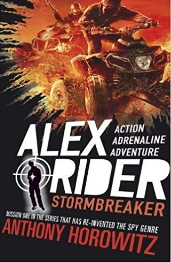 Stormbreaker by Antony HorowitzStormbreaker by Antony HorowitzStormbreaker by Antony HorowitzStormbreaker by Antony Horowitz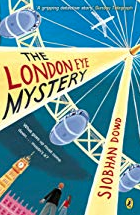 The London Eye Mystery by Siobhan DowdThe London Eye Mystery by Siobhan DowdThe London Eye Mystery by Siobhan DowdThe London Eye Mystery by Siobhan Dowd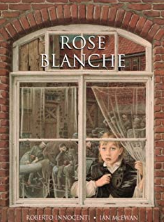 Rose Blanche by Ian McEwanRose Blanche by Ian McEwanRose Blanche by Ian McEwanRose Blanche by Ian McEwanRose Blanche by Ian McEwan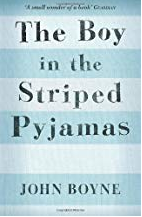 Extracts from The Boy in Striped Pyjamas by John BoyneExtracts from The Boy in Striped Pyjamas by John BoyneExtracts from The Boy in Striped Pyjamas by John BoynePhonicsPhonics1:1 and small group interventions for new arrivals1:1 and small group interventions for new arrivals1:1 and small group interventions for new arrivals1:1 and small group interventions for new arrivals1:1 and small group interventions for new arrivals1:1 and small group interventions for new arrivals1:1 and small group interventions for new arrivals1:1 and small group interventions for new arrivals1:1 and small group interventions for new arrivals1:1 and small group interventions for new arrivals1:1 and small group interventions for new arrivals1:1 and small group interventions for new arrivals1:1 and small group interventions for new arrivals1:1 and small group interventions for new arrivals1:1 and small group interventions for new arrivals1:1 and small group interventions for new arrivalsSpellingSpellingRWI Spelling Units 1, 2 and 3Learning words use further prefixes and suffixes and understand the guidance for adding themspell some words with ‘silent’ letters [for example, knight, psalm, solemn]continue to distinguish between homophones and other words which are oftenconfuseduse knowledge of morphology and etymology in spelling and understand that theuse dictionaries to check the spelling and meaning of wordsuse the first three or four letters of a word to check spelling, meaning or both of these in a dictionaryuse a thesaurus. Spelling of some words needs to be learnt specifically:Words containing the letter-string oughHomophones and other words that are often confusedCommon Exception Words RWI Spelling Units 1, 2 and 3Learning words use further prefixes and suffixes and understand the guidance for adding themspell some words with ‘silent’ letters [for example, knight, psalm, solemn]continue to distinguish between homophones and other words which are oftenconfuseduse knowledge of morphology and etymology in spelling and understand that theuse dictionaries to check the spelling and meaning of wordsuse the first three or four letters of a word to check spelling, meaning or both of these in a dictionaryuse a thesaurus. Spelling of some words needs to be learnt specifically:Words containing the letter-string oughHomophones and other words that are often confusedCommon Exception Words RWI Spelling Units 1, 2 and 3Learning words use further prefixes and suffixes and understand the guidance for adding themspell some words with ‘silent’ letters [for example, knight, psalm, solemn]continue to distinguish between homophones and other words which are oftenconfuseduse knowledge of morphology and etymology in spelling and understand that theuse dictionaries to check the spelling and meaning of wordsuse the first three or four letters of a word to check spelling, meaning or both of these in a dictionaryuse a thesaurus. Spelling of some words needs to be learnt specifically:Words containing the letter-string oughHomophones and other words that are often confusedCommon Exception Words RWI Spelling Units 1, 2 and 3Learning words use further prefixes and suffixes and understand the guidance for adding themspell some words with ‘silent’ letters [for example, knight, psalm, solemn]continue to distinguish between homophones and other words which are oftenconfuseduse knowledge of morphology and etymology in spelling and understand that theuse dictionaries to check the spelling and meaning of wordsuse the first three or four letters of a word to check spelling, meaning or both of these in a dictionaryuse a thesaurus. Spelling of some words needs to be learnt specifically:Words containing the letter-string oughHomophones and other words that are often confusedCommon Exception Words RWI Spelling Units 1, 2 and 3Learning words use further prefixes and suffixes and understand the guidance for adding themspell some words with ‘silent’ letters [for example, knight, psalm, solemn]continue to distinguish between homophones and other words which are oftenconfuseduse knowledge of morphology and etymology in spelling and understand that theuse dictionaries to check the spelling and meaning of wordsuse the first three or four letters of a word to check spelling, meaning or both of these in a dictionaryuse a thesaurus. Spelling of some words needs to be learnt specifically:Words containing the letter-string oughHomophones and other words that are often confusedCommon Exception Words RWI Spelling Units 1, 2 and 3Learning words use further prefixes and suffixes and understand the guidance for adding themspell some words with ‘silent’ letters [for example, knight, psalm, solemn]continue to distinguish between homophones and other words which are oftenconfuseduse knowledge of morphology and etymology in spelling and understand that theuse dictionaries to check the spelling and meaning of wordsuse the first three or four letters of a word to check spelling, meaning or both of these in a dictionaryuse a thesaurus. Spelling of some words needs to be learnt specifically:Words containing the letter-string oughHomophones and other words that are often confusedCommon Exception Words RWI Spelling Units 1, 2 and 3Learning words use further prefixes and suffixes and understand the guidance for adding themspell some words with ‘silent’ letters [for example, knight, psalm, solemn]continue to distinguish between homophones and other words which are oftenconfuseduse knowledge of morphology and etymology in spelling and understand that theuse dictionaries to check the spelling and meaning of wordsuse the first three or four letters of a word to check spelling, meaning or both of these in a dictionaryuse a thesaurus. Spelling of some words needs to be learnt specifically:Words containing the letter-string oughHomophones and other words that are often confusedCommon Exception Words RWI Spelling Units 1, 2 and 3Learning words use further prefixes and suffixes and understand the guidance for adding themspell some words with ‘silent’ letters [for example, knight, psalm, solemn]continue to distinguish between homophones and other words which are oftenconfuseduse knowledge of morphology and etymology in spelling and understand that theuse dictionaries to check the spelling and meaning of wordsuse the first three or four letters of a word to check spelling, meaning or both of these in a dictionaryuse a thesaurus. Spelling of some words needs to be learnt specifically:Words containing the letter-string oughHomophones and other words that are often confusedCommon Exception Words RWI Spelling Units 4, 5  and 6Learning words use further prefixes and suffixes and understand the guidance for adding themspell some words with ‘silent’ letters [for example, knight, psalm, solemn]continue to distinguish between homophones and other words which are oftenconfuseduse knowledge of morphology and etymology in spelling and understand that theuse dictionaries to check the spelling and meaning of wordsuse the first three or four letters of a word to check spelling, meaning or both of these in a dictionary use a thesaurus. Spelling of some words needs to be learnt specifically:Adding suffixes beginning with vowel letters to words ending in –ferHomophones and other words that are often confusedCommon Exception Words RWI Spelling Units 4, 5  and 6Learning words use further prefixes and suffixes and understand the guidance for adding themspell some words with ‘silent’ letters [for example, knight, psalm, solemn]continue to distinguish between homophones and other words which are oftenconfuseduse knowledge of morphology and etymology in spelling and understand that theuse dictionaries to check the spelling and meaning of wordsuse the first three or four letters of a word to check spelling, meaning or both of these in a dictionary use a thesaurus. Spelling of some words needs to be learnt specifically:Adding suffixes beginning with vowel letters to words ending in –ferHomophones and other words that are often confusedCommon Exception Words RWI Spelling Units 4, 5  and 6Learning words use further prefixes and suffixes and understand the guidance for adding themspell some words with ‘silent’ letters [for example, knight, psalm, solemn]continue to distinguish between homophones and other words which are oftenconfuseduse knowledge of morphology and etymology in spelling and understand that theuse dictionaries to check the spelling and meaning of wordsuse the first three or four letters of a word to check spelling, meaning or both of these in a dictionary use a thesaurus. Spelling of some words needs to be learnt specifically:Adding suffixes beginning with vowel letters to words ending in –ferHomophones and other words that are often confusedCommon Exception Words RWI Spelling Units 4, 5  and 6Learning words use further prefixes and suffixes and understand the guidance for adding themspell some words with ‘silent’ letters [for example, knight, psalm, solemn]continue to distinguish between homophones and other words which are oftenconfuseduse knowledge of morphology and etymology in spelling and understand that theuse dictionaries to check the spelling and meaning of wordsuse the first three or four letters of a word to check spelling, meaning or both of these in a dictionary use a thesaurus. Spelling of some words needs to be learnt specifically:Adding suffixes beginning with vowel letters to words ending in –ferHomophones and other words that are often confusedCommon Exception Words RWI Spelling Units 4, 5  and 6Learning words use further prefixes and suffixes and understand the guidance for adding themspell some words with ‘silent’ letters [for example, knight, psalm, solemn]continue to distinguish between homophones and other words which are oftenconfuseduse knowledge of morphology and etymology in spelling and understand that theuse dictionaries to check the spelling and meaning of wordsuse the first three or four letters of a word to check spelling, meaning or both of these in a dictionary use a thesaurus. Spelling of some words needs to be learnt specifically:Adding suffixes beginning with vowel letters to words ending in –ferHomophones and other words that are often confusedCommon Exception Words RWI Spelling Units 4, 5  and 6Learning words use further prefixes and suffixes and understand the guidance for adding themspell some words with ‘silent’ letters [for example, knight, psalm, solemn]continue to distinguish between homophones and other words which are oftenconfuseduse knowledge of morphology and etymology in spelling and understand that theuse dictionaries to check the spelling and meaning of wordsuse the first three or four letters of a word to check spelling, meaning or both of these in a dictionary use a thesaurus. Spelling of some words needs to be learnt specifically:Adding suffixes beginning with vowel letters to words ending in –ferHomophones and other words that are often confusedCommon Exception Words RWI Spelling Units 4, 5  and 6Learning words use further prefixes and suffixes and understand the guidance for adding themspell some words with ‘silent’ letters [for example, knight, psalm, solemn]continue to distinguish between homophones and other words which are oftenconfuseduse knowledge of morphology and etymology in spelling and understand that theuse dictionaries to check the spelling and meaning of wordsuse the first three or four letters of a word to check spelling, meaning or both of these in a dictionary use a thesaurus. Spelling of some words needs to be learnt specifically:Adding suffixes beginning with vowel letters to words ending in –ferHomophones and other words that are often confusedCommon Exception Words RWI Spelling Units 4, 5  and 6Learning words use further prefixes and suffixes and understand the guidance for adding themspell some words with ‘silent’ letters [for example, knight, psalm, solemn]continue to distinguish between homophones and other words which are oftenconfuseduse knowledge of morphology and etymology in spelling and understand that theuse dictionaries to check the spelling and meaning of wordsuse the first three or four letters of a word to check spelling, meaning or both of these in a dictionary use a thesaurus. Spelling of some words needs to be learnt specifically:Adding suffixes beginning with vowel letters to words ending in –ferHomophones and other words that are often confusedCommon Exception Words Word ReadingWord Readingapply their growing knowledge of root words, prefixes and suffixes (morphology and etymology), as listed in English Appendix 1, both to read aloud and to understand the meaning of new words that they meet.Adding suffixes beginning with vowel letters to words ending in –ferWhen teachers are reading with or to pupils, attention should be paid to new vocabulary – both a word’s meaning(s) and its correct pronunciation.apply their growing knowledge of root words, prefixes and suffixes (morphology and etymology), as listed in English Appendix 1, both to read aloud and to understand the meaning of new words that they meet.Adding suffixes beginning with vowel letters to words ending in –ferWhen teachers are reading with or to pupils, attention should be paid to new vocabulary – both a word’s meaning(s) and its correct pronunciation.apply their growing knowledge of root words, prefixes and suffixes (morphology and etymology), as listed in English Appendix 1, both to read aloud and to understand the meaning of new words that they meet.Adding suffixes beginning with vowel letters to words ending in –ferWhen teachers are reading with or to pupils, attention should be paid to new vocabulary – both a word’s meaning(s) and its correct pronunciation.apply their growing knowledge of root words, prefixes and suffixes (morphology and etymology), as listed in English Appendix 1, both to read aloud and to understand the meaning of new words that they meet.Adding suffixes beginning with vowel letters to words ending in –ferWhen teachers are reading with or to pupils, attention should be paid to new vocabulary – both a word’s meaning(s) and its correct pronunciation.apply their growing knowledge of root words, prefixes and suffixes (morphology and etymology), as listed in English Appendix 1, both to read aloud and to understand the meaning of new words that they meet.Adding suffixes beginning with vowel letters to words ending in –ferWhen teachers are reading with or to pupils, attention should be paid to new vocabulary – both a word’s meaning(s) and its correct pronunciation.apply their growing knowledge of root words, prefixes and suffixes (morphology and etymology), as listed in English Appendix 1, both to read aloud and to understand the meaning of new words that they meet.Adding suffixes beginning with vowel letters to words ending in –ferWhen teachers are reading with or to pupils, attention should be paid to new vocabulary – both a word’s meaning(s) and its correct pronunciation.apply their growing knowledge of root words, prefixes and suffixes (morphology and etymology), as listed in English Appendix 1, both to read aloud and to understand the meaning of new words that they meet.Adding suffixes beginning with vowel letters to words ending in –ferWhen teachers are reading with or to pupils, attention should be paid to new vocabulary – both a word’s meaning(s) and its correct pronunciation.apply their growing knowledge of root words, prefixes and suffixes (morphology and etymology), as listed in English Appendix 1, both to read aloud and to understand the meaning of new words that they meet.Adding suffixes beginning with vowel letters to words ending in –ferWhen teachers are reading with or to pupils, attention should be paid to new vocabulary – both a word’s meaning(s) and its correct pronunciation.apply their growing knowledge of root words, prefixes and suffixes (morphology and etymology), as listed in English Appendix 1, both to read aloud and to understand the meaning of new words that they meet.Adding suffixes beginning with vowel letters to words ending in –ferWhen teachers are reading with or to pupils, attention should be paid to new vocabulary – both a word’s meaning(s) and its correct pronunciation.apply their growing knowledge of root words, prefixes and suffixes (morphology and etymology), as listed in English Appendix 1, both to read aloud and to understand the meaning of new words that they meet.Adding suffixes beginning with vowel letters to words ending in –ferWhen teachers are reading with or to pupils, attention should be paid to new vocabulary – both a word’s meaning(s) and its correct pronunciation.apply their growing knowledge of root words, prefixes and suffixes (morphology and etymology), as listed in English Appendix 1, both to read aloud and to understand the meaning of new words that they meet.Adding suffixes beginning with vowel letters to words ending in –ferWhen teachers are reading with or to pupils, attention should be paid to new vocabulary – both a word’s meaning(s) and its correct pronunciation.apply their growing knowledge of root words, prefixes and suffixes (morphology and etymology), as listed in English Appendix 1, both to read aloud and to understand the meaning of new words that they meet.Adding suffixes beginning with vowel letters to words ending in –ferWhen teachers are reading with or to pupils, attention should be paid to new vocabulary – both a word’s meaning(s) and its correct pronunciation.apply their growing knowledge of root words, prefixes and suffixes (morphology and etymology), as listed in English Appendix 1, both to read aloud and to understand the meaning of new words that they meet.Adding suffixes beginning with vowel letters to words ending in –ferWhen teachers are reading with or to pupils, attention should be paid to new vocabulary – both a word’s meaning(s) and its correct pronunciation.apply their growing knowledge of root words, prefixes and suffixes (morphology and etymology), as listed in English Appendix 1, both to read aloud and to understand the meaning of new words that they meet.Adding suffixes beginning with vowel letters to words ending in –ferWhen teachers are reading with or to pupils, attention should be paid to new vocabulary – both a word’s meaning(s) and its correct pronunciation.apply their growing knowledge of root words, prefixes and suffixes (morphology and etymology), as listed in English Appendix 1, both to read aloud and to understand the meaning of new words that they meet.Adding suffixes beginning with vowel letters to words ending in –ferWhen teachers are reading with or to pupils, attention should be paid to new vocabulary – both a word’s meaning(s) and its correct pronunciation.apply their growing knowledge of root words, prefixes and suffixes (morphology and etymology), as listed in English Appendix 1, both to read aloud and to understand the meaning of new words that they meet.Adding suffixes beginning with vowel letters to words ending in –ferWhen teachers are reading with or to pupils, attention should be paid to new vocabulary – both a word’s meaning(s) and its correct pronunciation.ComprehensionComprehensionMaintain positive attitudes to reading and understanding of what they read by: continuing to read and discuss an increasingly wide range of fiction, poetry, plays, non-fiction and reference books or textbooks recommending books that they have read to their peers, giving reasons for their choices making comparisons within and across books Understand what they read by:checking that the book makes sense to them, discussing their understanding and exploring the meaning of words in context asking questions to improve their understanding drawing inferences such as inferring characters’ feelings, thoughts and motives from their actions, and justifying inferences with evidence  predicting what might happen from details stated and implied  discuss and evaluate how authors use language, including figurative language, considering the impact on the reader participate in discussions about books that are read to them and those they can read for themselves, building on their own and others’ ideas and challenging views courteously Maintain positive attitudes to reading and understanding of what they read by: continuing to read and discuss an increasingly wide range of fiction, poetry, plays, non-fiction and reference books or textbooks recommending books that they have read to their peers, giving reasons for their choices making comparisons within and across books Understand what they read by:checking that the book makes sense to them, discussing their understanding and exploring the meaning of words in context asking questions to improve their understanding drawing inferences such as inferring characters’ feelings, thoughts and motives from their actions, and justifying inferences with evidence  predicting what might happen from details stated and implied  discuss and evaluate how authors use language, including figurative language, considering the impact on the reader participate in discussions about books that are read to them and those they can read for themselves, building on their own and others’ ideas and challenging views courteously Maintain positive attitudes to reading and understanding of what they read by: continuing to read and discuss an increasingly wide range of fiction, poetry, plays, non-fiction and reference books or textbooks recommending books that they have read to their peers, giving reasons for their choices making comparisons within and across books Understand what they read by:checking that the book makes sense to them, discussing their understanding and exploring the meaning of words in context asking questions to improve their understanding drawing inferences such as inferring characters’ feelings, thoughts and motives from their actions, and justifying inferences with evidence  predicting what might happen from details stated and implied  discuss and evaluate how authors use language, including figurative language, considering the impact on the reader participate in discussions about books that are read to them and those they can read for themselves, building on their own and others’ ideas and challenging views courteously Maintain positive attitudes to reading and understanding of what they read by: continuing to read and discuss an increasingly wide range of fiction, poetry, plays, non-fiction and reference books or textbooks recommending books that they have read to their peers, giving reasons for their choices making comparisons within and across books Understand what they read by:checking that the book makes sense to them, discussing their understanding and exploring the meaning of words in context asking questions to improve their understanding drawing inferences such as inferring characters’ feelings, thoughts and motives from their actions, and justifying inferences with evidence  predicting what might happen from details stated and implied  discuss and evaluate how authors use language, including figurative language, considering the impact on the reader participate in discussions about books that are read to them and those they can read for themselves, building on their own and others’ ideas and challenging views courteously Maintain positive attitudes to reading and understanding of what they read by: continuing to read and discuss an increasingly wide range of fiction, poetry, plays, non-fiction and reference books or textbooks recommending books that they have read to their peers, giving reasons for their choices making comparisons within and across books Understand what they read by:checking that the book makes sense to them, discussing their understanding and exploring the meaning of words in context asking questions to improve their understanding drawing inferences such as inferring characters’ feelings, thoughts and motives from their actions, and justifying inferences with evidence  predicting what might happen from details stated and implied  discuss and evaluate how authors use language, including figurative language, considering the impact on the reader participate in discussions about books that are read to them and those they can read for themselves, building on their own and others’ ideas and challenging views courteously Maintain positive attitudes to reading and understanding of what they read by: continuing to read and discuss an increasingly wide range of fiction, poetry, plays, non-fiction and reference books or textbooks recommending books that they have read to their peers, giving reasons for their choices making comparisons within and across books Understand what they read by:checking that the book makes sense to them, discussing their understanding and exploring the meaning of words in context asking questions to improve their understanding drawing inferences such as inferring characters’ feelings, thoughts and motives from their actions, and justifying inferences with evidence  predicting what might happen from details stated and implied  discuss and evaluate how authors use language, including figurative language, considering the impact on the reader participate in discussions about books that are read to them and those they can read for themselves, building on their own and others’ ideas and challenging views courteously Maintain positive attitudes to reading and understanding of what they read by: continuing to read and discuss an increasingly wide range of fiction, poetry, plays, non-fiction and reference books or textbooks recommending books that they have read to their peers, giving reasons for their choices making comparisons within and across books Understand what they read by:checking that the book makes sense to them, discussing their understanding and exploring the meaning of words in context asking questions to improve their understanding drawing inferences such as inferring characters’ feelings, thoughts and motives from their actions, and justifying inferences with evidence  predicting what might happen from details stated and implied  discuss and evaluate how authors use language, including figurative language, considering the impact on the reader participate in discussions about books that are read to them and those they can read for themselves, building on their own and others’ ideas and challenging views courteously Maintain positive attitudes to reading and understanding of what they read by: continuing to read and discuss an increasingly wide range of fiction, poetry, plays, non-fiction and reference books or textbooks recommending books that they have read to their peers, giving reasons for their choices making comparisons within and across books Understand what they read by:checking that the book makes sense to them, discussing their understanding and exploring the meaning of words in context asking questions to improve their understanding drawing inferences such as inferring characters’ feelings, thoughts and motives from their actions, and justifying inferences with evidence  predicting what might happen from details stated and implied  discuss and evaluate how authors use language, including figurative language, considering the impact on the reader participate in discussions about books that are read to them and those they can read for themselves, building on their own and others’ ideas and challenging views courteously Maintain positive attitudes to reading and understanding of what they read by: continuing to read and discuss an increasingly wide range of fiction, poetry, plays, non-fiction and reference books or textbooks increasing their familiarity with a wide range of books, including myths, legends and traditional stories, modern fiction, fiction from our literary heritage, and books from other cultures and traditionsmaking comparisons within and across books Understand what they read by:checking that the book makes sense to them, discussing their understanding and exploring the meaning of words in context asking questions to improve their understanding drawing inferences such as inferring characters’ feelings, thoughts and motives from their actions, and justifying inferences with evidence  predicting what might happen from details stated and implied  discuss and evaluate how authors use language, including figurative language, considering the impact on the reader participate in discussions about books that are read to them and those they can read for themselves, building on their own and others’ ideas and challenging views courteously provide reasoned justifications for their views.Maintain positive attitudes to reading and understanding of what they read by: continuing to read and discuss an increasingly wide range of fiction, poetry, plays, non-fiction and reference books or textbooks increasing their familiarity with a wide range of books, including myths, legends and traditional stories, modern fiction, fiction from our literary heritage, and books from other cultures and traditionsmaking comparisons within and across books Understand what they read by:checking that the book makes sense to them, discussing their understanding and exploring the meaning of words in context asking questions to improve their understanding drawing inferences such as inferring characters’ feelings, thoughts and motives from their actions, and justifying inferences with evidence  predicting what might happen from details stated and implied  discuss and evaluate how authors use language, including figurative language, considering the impact on the reader participate in discussions about books that are read to them and those they can read for themselves, building on their own and others’ ideas and challenging views courteously provide reasoned justifications for their views.Maintain positive attitudes to reading and understanding of what they read by: continuing to read and discuss an increasingly wide range of fiction, poetry, plays, non-fiction and reference books or textbooks increasing their familiarity with a wide range of books, including myths, legends and traditional stories, modern fiction, fiction from our literary heritage, and books from other cultures and traditionsmaking comparisons within and across books Understand what they read by:checking that the book makes sense to them, discussing their understanding and exploring the meaning of words in context asking questions to improve their understanding drawing inferences such as inferring characters’ feelings, thoughts and motives from their actions, and justifying inferences with evidence  predicting what might happen from details stated and implied  discuss and evaluate how authors use language, including figurative language, considering the impact on the reader participate in discussions about books that are read to them and those they can read for themselves, building on their own and others’ ideas and challenging views courteously provide reasoned justifications for their views.Maintain positive attitudes to reading and understanding of what they read by: continuing to read and discuss an increasingly wide range of fiction, poetry, plays, non-fiction and reference books or textbooks increasing their familiarity with a wide range of books, including myths, legends and traditional stories, modern fiction, fiction from our literary heritage, and books from other cultures and traditionsmaking comparisons within and across books Understand what they read by:checking that the book makes sense to them, discussing their understanding and exploring the meaning of words in context asking questions to improve their understanding drawing inferences such as inferring characters’ feelings, thoughts and motives from their actions, and justifying inferences with evidence  predicting what might happen from details stated and implied  discuss and evaluate how authors use language, including figurative language, considering the impact on the reader participate in discussions about books that are read to them and those they can read for themselves, building on their own and others’ ideas and challenging views courteously provide reasoned justifications for their views.Maintain positive attitudes to reading and understanding of what they read by: continuing to read and discuss an increasingly wide range of fiction, poetry, plays, non-fiction and reference books or textbooks increasing their familiarity with a wide range of books, including myths, legends and traditional stories, modern fiction, fiction from our literary heritage, and books from other cultures and traditionsmaking comparisons within and across books Understand what they read by:checking that the book makes sense to them, discussing their understanding and exploring the meaning of words in context asking questions to improve their understanding drawing inferences such as inferring characters’ feelings, thoughts and motives from their actions, and justifying inferences with evidence  predicting what might happen from details stated and implied  discuss and evaluate how authors use language, including figurative language, considering the impact on the reader participate in discussions about books that are read to them and those they can read for themselves, building on their own and others’ ideas and challenging views courteously provide reasoned justifications for their views.Maintain positive attitudes to reading and understanding of what they read by: continuing to read and discuss an increasingly wide range of fiction, poetry, plays, non-fiction and reference books or textbooks increasing their familiarity with a wide range of books, including myths, legends and traditional stories, modern fiction, fiction from our literary heritage, and books from other cultures and traditionsmaking comparisons within and across books Understand what they read by:checking that the book makes sense to them, discussing their understanding and exploring the meaning of words in context asking questions to improve their understanding drawing inferences such as inferring characters’ feelings, thoughts and motives from their actions, and justifying inferences with evidence  predicting what might happen from details stated and implied  discuss and evaluate how authors use language, including figurative language, considering the impact on the reader participate in discussions about books that are read to them and those they can read for themselves, building on their own and others’ ideas and challenging views courteously provide reasoned justifications for their views.Maintain positive attitudes to reading and understanding of what they read by: continuing to read and discuss an increasingly wide range of fiction, poetry, plays, non-fiction and reference books or textbooks increasing their familiarity with a wide range of books, including myths, legends and traditional stories, modern fiction, fiction from our literary heritage, and books from other cultures and traditionsmaking comparisons within and across books Understand what they read by:checking that the book makes sense to them, discussing their understanding and exploring the meaning of words in context asking questions to improve their understanding drawing inferences such as inferring characters’ feelings, thoughts and motives from their actions, and justifying inferences with evidence  predicting what might happen from details stated and implied  discuss and evaluate how authors use language, including figurative language, considering the impact on the reader participate in discussions about books that are read to them and those they can read for themselves, building on their own and others’ ideas and challenging views courteously provide reasoned justifications for their views.Maintain positive attitudes to reading and understanding of what they read by: continuing to read and discuss an increasingly wide range of fiction, poetry, plays, non-fiction and reference books or textbooks increasing their familiarity with a wide range of books, including myths, legends and traditional stories, modern fiction, fiction from our literary heritage, and books from other cultures and traditionsmaking comparisons within and across books Understand what they read by:checking that the book makes sense to them, discussing their understanding and exploring the meaning of words in context asking questions to improve their understanding drawing inferences such as inferring characters’ feelings, thoughts and motives from their actions, and justifying inferences with evidence  predicting what might happen from details stated and implied  discuss and evaluate how authors use language, including figurative language, considering the impact on the reader participate in discussions about books that are read to them and those they can read for themselves, building on their own and others’ ideas and challenging views courteously provide reasoned justifications for their views.Spoken LanguageSpoken Language∙        listen and respond appropriately to adults and their peers ∙        ask relevant questions to extend their understanding and knowledge use relevant strategies to build their vocabulary∙        listen and respond appropriately to adults and their peers ∙        ask relevant questions to extend their understanding and knowledge use relevant strategies to build their vocabulary∙        listen and respond appropriately to adults and their peers ∙        ask relevant questions to extend their understanding and knowledge use relevant strategies to build their vocabulary∙        listen and respond appropriately to adults and their peers ∙        ask relevant questions to extend their understanding and knowledge use relevant strategies to build their vocabulary∙        listen and respond appropriately to adults and their peers ∙        ask relevant questions to extend their understanding and knowledge use relevant strategies to build their vocabulary∙        listen and respond appropriately to adults and their peers ∙        ask relevant questions to extend their understanding and knowledge use relevant strategies to build their vocabulary∙        listen and respond appropriately to adults and their peers ∙        ask relevant questions to extend their understanding and knowledge use relevant strategies to build their vocabulary∙        listen and respond appropriately to adults and their peers ∙        ask relevant questions to extend their understanding and knowledge use relevant strategies to build their vocabulary∙        listen and respond appropriately to adults and their peers ∙        ask relevant questions to extend their understanding and knowledge use relevant strategies to build their vocabulary∙        listen and respond appropriately to adults and their peers ∙        ask relevant questions to extend their understanding and knowledge use relevant strategies to build their vocabulary∙        listen and respond appropriately to adults and their peers ∙        ask relevant questions to extend their understanding and knowledge use relevant strategies to build their vocabulary∙        listen and respond appropriately to adults and their peers ∙        ask relevant questions to extend their understanding and knowledge use relevant strategies to build their vocabulary∙        listen and respond appropriately to adults and their peers ∙        ask relevant questions to extend their understanding and knowledge use relevant strategies to build their vocabulary∙        listen and respond appropriately to adults and their peers ∙        ask relevant questions to extend their understanding and knowledge use relevant strategies to build their vocabulary∙        listen and respond appropriately to adults and their peers ∙        ask relevant questions to extend their understanding and knowledge use relevant strategies to build their vocabulary∙        listen and respond appropriately to adults and their peers ∙        ask relevant questions to extend their understanding and knowledge use relevant strategies to build their vocabularyWritingCompositionPlan their writing by: identifying the audience for and purpose of the writing, selecting the appropriate form and using other similar writing as models for their own noting and developing initial ideas, drawing on reading and research where necessary Draft and write by: selecting appropriate grammar and vocabulary, understanding how such choices can change and enhance meaning using a wide range of devices to build cohesion within and across paragraphs Evaluate and edit by:assessing the effectiveness of their own and others’ writing proposing changes to vocabulary, grammar and punctuation to enhance effects and clarify meaning ensuring the consistent and correct use of tense throughout a piece of writing Plan their writing by: identifying the audience for and purpose of the writing, selecting the appropriate form and using other similar writing as models for their own noting and developing initial ideas, drawing on reading and research where necessary Draft and write by: selecting appropriate grammar and vocabulary, understanding how such choices can change and enhance meaning using a wide range of devices to build cohesion within and across paragraphs Evaluate and edit by:assessing the effectiveness of their own and others’ writing proposing changes to vocabulary, grammar and punctuation to enhance effects and clarify meaning ensuring the consistent and correct use of tense throughout a piece of writing Plan their writing by: identifying the audience for and purpose of the writing, selecting the appropriate form and using other similar writing as models for their own noting and developing initial ideas, drawing on reading and research where necessary Draft and write by: selecting appropriate grammar and vocabulary, understanding how such choices can change and enhance meaning using a wide range of devices to build cohesion within and across paragraphs Evaluate and edit by:assessing the effectiveness of their own and others’ writing proposing changes to vocabulary, grammar and punctuation to enhance effects and clarify meaning ensuring the consistent and correct use of tense throughout a piece of writing Plan their writing by: identifying the audience for and purpose of the writing, selecting the appropriate form and using other similar writing as models for their own noting and developing initial ideas, drawing on reading and research where necessary Draft and write by: selecting appropriate grammar and vocabulary, understanding how such choices can change and enhance meaning using a wide range of devices to build cohesion within and across paragraphs Evaluate and edit by:assessing the effectiveness of their own and others’ writing proposing changes to vocabulary, grammar and punctuation to enhance effects and clarify meaning ensuring the consistent and correct use of tense throughout a piece of writing Plan their writing by: identifying the audience for and purpose of the writing, selecting the appropriate form and using other similar writing as models for their own noting and developing initial ideas, drawing on reading and research where necessary Draft and write by: selecting appropriate grammar and vocabulary, understanding how such choices can change and enhance meaning using a wide range of devices to build cohesion within and across paragraphs Evaluate and edit by:assessing the effectiveness of their own and others’ writing proposing changes to vocabulary, grammar and punctuation to enhance effects and clarify meaning ensuring the consistent and correct use of tense throughout a piece of writing Plan their writing by: identifying the audience for and purpose of the writing, selecting the appropriate form and using other similar writing as models for their own noting and developing initial ideas, drawing on reading and research where necessary Draft and write by: selecting appropriate grammar and vocabulary, understanding how such choices can change and enhance meaning using a wide range of devices to build cohesion within and across paragraphs Evaluate and edit by:assessing the effectiveness of their own and others’ writing proposing changes to vocabulary, grammar and punctuation to enhance effects and clarify meaning ensuring the consistent and correct use of tense throughout a piece of writing Plan their writing by: identifying the audience for and purpose of the writing, selecting the appropriate form and using other similar writing as models for their own noting and developing initial ideas, drawing on reading and research where necessary Draft and write by: selecting appropriate grammar and vocabulary, understanding how such choices can change and enhance meaning using a wide range of devices to build cohesion within and across paragraphs Evaluate and edit by:assessing the effectiveness of their own and others’ writing proposing changes to vocabulary, grammar and punctuation to enhance effects and clarify meaning ensuring the consistent and correct use of tense throughout a piece of writing Plan their writing by: identifying the audience for and purpose of the writing, selecting the appropriate form and using other similar writing as models for their own noting and developing initial ideas, drawing on reading and research where necessary Draft and write by: selecting appropriate grammar and vocabulary, understanding how such choices can change and enhance meaning using a wide range of devices to build cohesion within and across paragraphs Evaluate and edit by:assessing the effectiveness of their own and others’ writing proposing changes to vocabulary, grammar and punctuation to enhance effects and clarify meaning ensuring the consistent and correct use of tense throughout a piece of writing Plan their writing by: identifying the audience for and purpose of the writing, selecting the appropriate form and using other similar writing as models for their own noting and developing initial ideas, drawing on reading and research where necessary in writing narratives, considering how authors have developed characters and settings in what pupils have read, listened to or seen performedDraft and write by: selecting appropriate grammar and vocabulary, understanding how such choices can change and enhance meaning using a wide range of devices to build cohesion within and across paragraphs Evaluate and edit by:assessing the effectiveness of their own and others’ writing proposing changes to vocabulary, grammar and punctuation to enhance effects and clarify meaning ensuring the consistent and correct use of tense throughout a piece of writingPlan their writing by: identifying the audience for and purpose of the writing, selecting the appropriate form and using other similar writing as models for their own noting and developing initial ideas, drawing on reading and research where necessary in writing narratives, considering how authors have developed characters and settings in what pupils have read, listened to or seen performedDraft and write by: selecting appropriate grammar and vocabulary, understanding how such choices can change and enhance meaning using a wide range of devices to build cohesion within and across paragraphs Evaluate and edit by:assessing the effectiveness of their own and others’ writing proposing changes to vocabulary, grammar and punctuation to enhance effects and clarify meaning ensuring the consistent and correct use of tense throughout a piece of writingPlan their writing by: identifying the audience for and purpose of the writing, selecting the appropriate form and using other similar writing as models for their own noting and developing initial ideas, drawing on reading and research where necessary in writing narratives, considering how authors have developed characters and settings in what pupils have read, listened to or seen performedDraft and write by: selecting appropriate grammar and vocabulary, understanding how such choices can change and enhance meaning using a wide range of devices to build cohesion within and across paragraphs Evaluate and edit by:assessing the effectiveness of their own and others’ writing proposing changes to vocabulary, grammar and punctuation to enhance effects and clarify meaning ensuring the consistent and correct use of tense throughout a piece of writingPlan their writing by: identifying the audience for and purpose of the writing, selecting the appropriate form and using other similar writing as models for their own noting and developing initial ideas, drawing on reading and research where necessary in writing narratives, considering how authors have developed characters and settings in what pupils have read, listened to or seen performedDraft and write by: selecting appropriate grammar and vocabulary, understanding how such choices can change and enhance meaning using a wide range of devices to build cohesion within and across paragraphs Evaluate and edit by:assessing the effectiveness of their own and others’ writing proposing changes to vocabulary, grammar and punctuation to enhance effects and clarify meaning ensuring the consistent and correct use of tense throughout a piece of writingPlan their writing by: identifying the audience for and purpose of the writing, selecting the appropriate form and using other similar writing as models for their own noting and developing initial ideas, drawing on reading and research where necessary in writing narratives, considering how authors have developed characters and settings in what pupils have read, listened to or seen performedDraft and write by: selecting appropriate grammar and vocabulary, understanding how such choices can change and enhance meaning using a wide range of devices to build cohesion within and across paragraphs Evaluate and edit by:assessing the effectiveness of their own and others’ writing proposing changes to vocabulary, grammar and punctuation to enhance effects and clarify meaning ensuring the consistent and correct use of tense throughout a piece of writingPlan their writing by: identifying the audience for and purpose of the writing, selecting the appropriate form and using other similar writing as models for their own noting and developing initial ideas, drawing on reading and research where necessary in writing narratives, considering how authors have developed characters and settings in what pupils have read, listened to or seen performedDraft and write by: selecting appropriate grammar and vocabulary, understanding how such choices can change and enhance meaning using a wide range of devices to build cohesion within and across paragraphs Evaluate and edit by:assessing the effectiveness of their own and others’ writing proposing changes to vocabulary, grammar and punctuation to enhance effects and clarify meaning ensuring the consistent and correct use of tense throughout a piece of writingPlan their writing by: identifying the audience for and purpose of the writing, selecting the appropriate form and using other similar writing as models for their own noting and developing initial ideas, drawing on reading and research where necessary in writing narratives, considering how authors have developed characters and settings in what pupils have read, listened to or seen performedDraft and write by: selecting appropriate grammar and vocabulary, understanding how such choices can change and enhance meaning using a wide range of devices to build cohesion within and across paragraphs Evaluate and edit by:assessing the effectiveness of their own and others’ writing proposing changes to vocabulary, grammar and punctuation to enhance effects and clarify meaning ensuring the consistent and correct use of tense throughout a piece of writingPlan their writing by: identifying the audience for and purpose of the writing, selecting the appropriate form and using other similar writing as models for their own noting and developing initial ideas, drawing on reading and research where necessary in writing narratives, considering how authors have developed characters and settings in what pupils have read, listened to or seen performedDraft and write by: selecting appropriate grammar and vocabulary, understanding how such choices can change and enhance meaning using a wide range of devices to build cohesion within and across paragraphs Evaluate and edit by:assessing the effectiveness of their own and others’ writing proposing changes to vocabulary, grammar and punctuation to enhance effects and clarify meaning ensuring the consistent and correct use of tense throughout a piece of writingWritingGrammar/ PunctuationDevelop their understanding of the concepts:using expanded noun phrases to convey complicated information concisely learning the grammar for years 6Learning the grammar for year 6: using commas to clarify meaning or avoid ambiguity in writing using semi-colons, colons or dashes to mark boundaries between independent clauses using a colon to introduce a list Understand how words are related by meaning as synonyms and antonyms [for example, big, large, little]. Use and understand the grammatical terminology in discussing their writing:subject, object active, passive synonym, antonym ellipsis, hyphen, colon, semi-colon, bullet pointsDevelop their understanding of the concepts:using expanded noun phrases to convey complicated information concisely learning the grammar for years 6Learning the grammar for year 6: using commas to clarify meaning or avoid ambiguity in writing using semi-colons, colons or dashes to mark boundaries between independent clauses using a colon to introduce a list Understand how words are related by meaning as synonyms and antonyms [for example, big, large, little]. Use and understand the grammatical terminology in discussing their writing:subject, object active, passive synonym, antonym ellipsis, hyphen, colon, semi-colon, bullet pointsDevelop their understanding of the concepts:using expanded noun phrases to convey complicated information concisely learning the grammar for years 6Learning the grammar for year 6: using commas to clarify meaning or avoid ambiguity in writing using semi-colons, colons or dashes to mark boundaries between independent clauses using a colon to introduce a list Understand how words are related by meaning as synonyms and antonyms [for example, big, large, little]. Use and understand the grammatical terminology in discussing their writing:subject, object active, passive synonym, antonym ellipsis, hyphen, colon, semi-colon, bullet pointsDevelop their understanding of the concepts:using expanded noun phrases to convey complicated information concisely learning the grammar for years 6Learning the grammar for year 6: using commas to clarify meaning or avoid ambiguity in writing using semi-colons, colons or dashes to mark boundaries between independent clauses using a colon to introduce a list Understand how words are related by meaning as synonyms and antonyms [for example, big, large, little]. Use and understand the grammatical terminology in discussing their writing:subject, object active, passive synonym, antonym ellipsis, hyphen, colon, semi-colon, bullet pointsDevelop their understanding of the concepts:using expanded noun phrases to convey complicated information concisely learning the grammar for years 6Learning the grammar for year 6: using commas to clarify meaning or avoid ambiguity in writing using semi-colons, colons or dashes to mark boundaries between independent clauses using a colon to introduce a list Understand how words are related by meaning as synonyms and antonyms [for example, big, large, little]. Use and understand the grammatical terminology in discussing their writing:subject, object active, passive synonym, antonym ellipsis, hyphen, colon, semi-colon, bullet pointsDevelop their understanding of the concepts:using expanded noun phrases to convey complicated information concisely learning the grammar for years 6Learning the grammar for year 6: using commas to clarify meaning or avoid ambiguity in writing using semi-colons, colons or dashes to mark boundaries between independent clauses using a colon to introduce a list Understand how words are related by meaning as synonyms and antonyms [for example, big, large, little]. Use and understand the grammatical terminology in discussing their writing:subject, object active, passive synonym, antonym ellipsis, hyphen, colon, semi-colon, bullet pointsDevelop their understanding of the concepts:using expanded noun phrases to convey complicated information concisely learning the grammar for years 6Learning the grammar for year 6: using commas to clarify meaning or avoid ambiguity in writing using semi-colons, colons or dashes to mark boundaries between independent clauses using a colon to introduce a list Understand how words are related by meaning as synonyms and antonyms [for example, big, large, little]. Use and understand the grammatical terminology in discussing their writing:subject, object active, passive synonym, antonym ellipsis, hyphen, colon, semi-colon, bullet pointsDevelop their understanding of the concepts:using expanded noun phrases to convey complicated information concisely learning the grammar for years 6Learning the grammar for year 6: using commas to clarify meaning or avoid ambiguity in writing using semi-colons, colons or dashes to mark boundaries between independent clauses using a colon to introduce a list Understand how words are related by meaning as synonyms and antonyms [for example, big, large, little]. Use and understand the grammatical terminology in discussing their writing:subject, object active, passive synonym, antonym ellipsis, hyphen, colon, semi-colon, bullet pointsDevelop their understanding of the concepts:recognising vocabulary and structures that are appropriate for formal speech and writing, including subjunctive forms learning the grammar for years 6Learning the grammar for year 6: understand the difference between vocabulary typical of informal speech andvocabulary appropriate for formal speech and writing [for example, find out – discover; ask for – request; go in – enter]Understand the difference between structures typical of informal speech and structures appropriate for formal speech and writing [for example, the use of question tags: He’s your friend, isn’t he?, or the use of subjunctive forms such as If I were or Were they to come in some very formal writing and speech] Use of the passive to affect the presentation of information in a sentence [for example, I broke the window in the greenhouse versus The window in the greenhouse was broken (by me)].Use and understand the grammatical terminology in discussing their writing:subject, object active, passive synonym, antonym ellipsis, hyphen, colon, semi-colon, bullet pointsDevelop their understanding of the concepts:recognising vocabulary and structures that are appropriate for formal speech and writing, including subjunctive forms learning the grammar for years 6Learning the grammar for year 6: understand the difference between vocabulary typical of informal speech andvocabulary appropriate for formal speech and writing [for example, find out – discover; ask for – request; go in – enter]Understand the difference between structures typical of informal speech and structures appropriate for formal speech and writing [for example, the use of question tags: He’s your friend, isn’t he?, or the use of subjunctive forms such as If I were or Were they to come in some very formal writing and speech] Use of the passive to affect the presentation of information in a sentence [for example, I broke the window in the greenhouse versus The window in the greenhouse was broken (by me)].Use and understand the grammatical terminology in discussing their writing:subject, object active, passive synonym, antonym ellipsis, hyphen, colon, semi-colon, bullet pointsDevelop their understanding of the concepts:recognising vocabulary and structures that are appropriate for formal speech and writing, including subjunctive forms learning the grammar for years 6Learning the grammar for year 6: understand the difference between vocabulary typical of informal speech andvocabulary appropriate for formal speech and writing [for example, find out – discover; ask for – request; go in – enter]Understand the difference between structures typical of informal speech and structures appropriate for formal speech and writing [for example, the use of question tags: He’s your friend, isn’t he?, or the use of subjunctive forms such as If I were or Were they to come in some very formal writing and speech] Use of the passive to affect the presentation of information in a sentence [for example, I broke the window in the greenhouse versus The window in the greenhouse was broken (by me)].Use and understand the grammatical terminology in discussing their writing:subject, object active, passive synonym, antonym ellipsis, hyphen, colon, semi-colon, bullet pointsDevelop their understanding of the concepts:recognising vocabulary and structures that are appropriate for formal speech and writing, including subjunctive forms learning the grammar for years 6Learning the grammar for year 6: understand the difference between vocabulary typical of informal speech andvocabulary appropriate for formal speech and writing [for example, find out – discover; ask for – request; go in – enter]Understand the difference between structures typical of informal speech and structures appropriate for formal speech and writing [for example, the use of question tags: He’s your friend, isn’t he?, or the use of subjunctive forms such as If I were or Were they to come in some very formal writing and speech] Use of the passive to affect the presentation of information in a sentence [for example, I broke the window in the greenhouse versus The window in the greenhouse was broken (by me)].Use and understand the grammatical terminology in discussing their writing:subject, object active, passive synonym, antonym ellipsis, hyphen, colon, semi-colon, bullet pointsDevelop their understanding of the concepts:recognising vocabulary and structures that are appropriate for formal speech and writing, including subjunctive forms learning the grammar for years 6Learning the grammar for year 6: understand the difference between vocabulary typical of informal speech andvocabulary appropriate for formal speech and writing [for example, find out – discover; ask for – request; go in – enter]Understand the difference between structures typical of informal speech and structures appropriate for formal speech and writing [for example, the use of question tags: He’s your friend, isn’t he?, or the use of subjunctive forms such as If I were or Were they to come in some very formal writing and speech] Use of the passive to affect the presentation of information in a sentence [for example, I broke the window in the greenhouse versus The window in the greenhouse was broken (by me)].Use and understand the grammatical terminology in discussing their writing:subject, object active, passive synonym, antonym ellipsis, hyphen, colon, semi-colon, bullet pointsDevelop their understanding of the concepts:recognising vocabulary and structures that are appropriate for formal speech and writing, including subjunctive forms learning the grammar for years 6Learning the grammar for year 6: understand the difference between vocabulary typical of informal speech andvocabulary appropriate for formal speech and writing [for example, find out – discover; ask for – request; go in – enter]Understand the difference between structures typical of informal speech and structures appropriate for formal speech and writing [for example, the use of question tags: He’s your friend, isn’t he?, or the use of subjunctive forms such as If I were or Were they to come in some very formal writing and speech] Use of the passive to affect the presentation of information in a sentence [for example, I broke the window in the greenhouse versus The window in the greenhouse was broken (by me)].Use and understand the grammatical terminology in discussing their writing:subject, object active, passive synonym, antonym ellipsis, hyphen, colon, semi-colon, bullet pointsDevelop their understanding of the concepts:recognising vocabulary and structures that are appropriate for formal speech and writing, including subjunctive forms learning the grammar for years 6Learning the grammar for year 6: understand the difference between vocabulary typical of informal speech andvocabulary appropriate for formal speech and writing [for example, find out – discover; ask for – request; go in – enter]Understand the difference between structures typical of informal speech and structures appropriate for formal speech and writing [for example, the use of question tags: He’s your friend, isn’t he?, or the use of subjunctive forms such as If I were or Were they to come in some very formal writing and speech] Use of the passive to affect the presentation of information in a sentence [for example, I broke the window in the greenhouse versus The window in the greenhouse was broken (by me)].Use and understand the grammatical terminology in discussing their writing:subject, object active, passive synonym, antonym ellipsis, hyphen, colon, semi-colon, bullet pointsDevelop their understanding of the concepts:recognising vocabulary and structures that are appropriate for formal speech and writing, including subjunctive forms learning the grammar for years 6Learning the grammar for year 6: understand the difference between vocabulary typical of informal speech andvocabulary appropriate for formal speech and writing [for example, find out – discover; ask for – request; go in – enter]Understand the difference between structures typical of informal speech and structures appropriate for formal speech and writing [for example, the use of question tags: He’s your friend, isn’t he?, or the use of subjunctive forms such as If I were or Were they to come in some very formal writing and speech] Use of the passive to affect the presentation of information in a sentence [for example, I broke the window in the greenhouse versus The window in the greenhouse was broken (by me)].Use and understand the grammatical terminology in discussing their writing:subject, object active, passive synonym, antonym ellipsis, hyphen, colon, semi-colon, bullet pointsHandwritingHandwritingLinked to spellings, writingWrite legibly, fluently and with increasing speed by:choosing which shape of a letter to use when given choices and deciding whether or not to join specific letterschoosing the writing implement that is best suited for a task.Linked to spellings, writingWrite legibly, fluently and with increasing speed by:choosing which shape of a letter to use when given choices and deciding whether or not to join specific letterschoosing the writing implement that is best suited for a task.Linked to spellings, writingWrite legibly, fluently and with increasing speed by:choosing which shape of a letter to use when given choices and deciding whether or not to join specific letterschoosing the writing implement that is best suited for a task.Linked to spellings, writingWrite legibly, fluently and with increasing speed by:choosing which shape of a letter to use when given choices and deciding whether or not to join specific letterschoosing the writing implement that is best suited for a task.Linked to spellings, writingWrite legibly, fluently and with increasing speed by:choosing which shape of a letter to use when given choices and deciding whether or not to join specific letterschoosing the writing implement that is best suited for a task.Linked to spellings, writingWrite legibly, fluently and with increasing speed by:choosing which shape of a letter to use when given choices and deciding whether or not to join specific letterschoosing the writing implement that is best suited for a task.Linked to spellings, writingWrite legibly, fluently and with increasing speed by:choosing which shape of a letter to use when given choices and deciding whether or not to join specific letterschoosing the writing implement that is best suited for a task.Linked to spellings, writingWrite legibly, fluently and with increasing speed by:choosing which shape of a letter to use when given choices and deciding whether or not to join specific letterschoosing the writing implement that is best suited for a task.Linked to spellings, writingWrite legibly, fluently and with increasing speed by:choosing which shape of a letter to use when given choices and deciding whether or not to join specific letterschoosing the writing implement that is best suited for a task. Linked to spellings, writingWrite legibly, fluently and with increasing speed by:choosing which shape of a letter to use when given choices and deciding whether or not to join specific letterschoosing the writing implement that is best suited for a task. Linked to spellings, writingWrite legibly, fluently and with increasing speed by:choosing which shape of a letter to use when given choices and deciding whether or not to join specific letterschoosing the writing implement that is best suited for a task. Linked to spellings, writingWrite legibly, fluently and with increasing speed by:choosing which shape of a letter to use when given choices and deciding whether or not to join specific letterschoosing the writing implement that is best suited for a task. Linked to spellings, writingWrite legibly, fluently and with increasing speed by:choosing which shape of a letter to use when given choices and deciding whether or not to join specific letterschoosing the writing implement that is best suited for a task. Linked to spellings, writingWrite legibly, fluently and with increasing speed by:choosing which shape of a letter to use when given choices and deciding whether or not to join specific letterschoosing the writing implement that is best suited for a task. Linked to spellings, writingWrite legibly, fluently and with increasing speed by:choosing which shape of a letter to use when given choices and deciding whether or not to join specific letterschoosing the writing implement that is best suited for a task. Linked to spellings, writingWrite legibly, fluently and with increasing speed by:choosing which shape of a letter to use when given choices and deciding whether or not to join specific letterschoosing the writing implement that is best suited for a task. Spring TermSpring TermSpring 1Theme: Darwin’s DelightSpring 1Theme: Darwin’s DelightSpring 1Theme: Darwin’s DelightSpring 1Theme: Darwin’s DelightSpring 1Theme: Darwin’s DelightSpring 1Theme: Darwin’s DelightSpring 1Theme: Darwin’s DelightSpring 2Theme: Hola Mexico!Spring 2Theme: Hola Mexico!Spring 2Theme: Hola Mexico!Spring 2Theme: Hola Mexico!Spring 2Theme: Hola Mexico!Spring 2Theme: Hola Mexico!Week 16Week 17Week 18Week 18Week 19Week 20Week 21Week 22Week 23Week 24Week 25Week 26Week 27Text / FocusText / Focus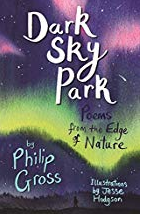 Dark Sky Park by Phillip GrossDark Sky Park by Phillip GrossDark Sky Park by Phillip Gross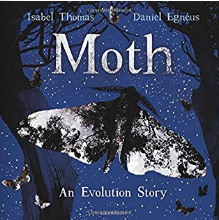 Moth by Isabel ThomasMoth by Isabel ThomasMoth by Isabel ThomasMoth by Isabel Thomas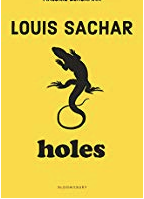 Holes by Louis SacharHoles by Louis SacharHoles by Louis SacharHoles by Louis SacharHoles by Louis SacharHoles by Louis SacharPhonicsPhonics1:1 and small group interventions for new arrivals1:1 and small group interventions for new arrivals1:1 and small group interventions for new arrivals1:1 and small group interventions for new arrivals1:1 and small group interventions for new arrivals1:1 and small group interventions for new arrivals1:1 and small group interventions for new arrivals1:1 and small group interventions for new arrivals1:1 and small group interventions for new arrivals1:1 and small group interventions for new arrivals1:1 and small group interventions for new arrivals1:1 and small group interventions for new arrivals1:1 and small group interventions for new arrivalsSpellingSpellingRWI Spelling Units 7, 8 and 9Learning words use further prefixes and suffixes and understand the guidance for adding themspell some words with ‘silent’ letters [for example, knight, psalm, solemn]continue to distinguish between homophones and other words which are oftenconfuseduse knowledge of morphology and etymology in spelling use dictionaries to check the spelling and meaning of wordsuse the first three or four letters of a word to check spelling, meaning or both of these in a dictionaryuse a thesaurus. Spelling of some words needs to be learnt specifically:Use of the hyphenWords with the /i:/ sound spelt ei after cWords with ‘silent’ letters k, g, l, nCommon Exception Words RWI Spelling Units 7, 8 and 9Learning words use further prefixes and suffixes and understand the guidance for adding themspell some words with ‘silent’ letters [for example, knight, psalm, solemn]continue to distinguish between homophones and other words which are oftenconfuseduse knowledge of morphology and etymology in spelling use dictionaries to check the spelling and meaning of wordsuse the first three or four letters of a word to check spelling, meaning or both of these in a dictionaryuse a thesaurus. Spelling of some words needs to be learnt specifically:Use of the hyphenWords with the /i:/ sound spelt ei after cWords with ‘silent’ letters k, g, l, nCommon Exception Words RWI Spelling Units 7, 8 and 9Learning words use further prefixes and suffixes and understand the guidance for adding themspell some words with ‘silent’ letters [for example, knight, psalm, solemn]continue to distinguish between homophones and other words which are oftenconfuseduse knowledge of morphology and etymology in spelling use dictionaries to check the spelling and meaning of wordsuse the first three or four letters of a word to check spelling, meaning or both of these in a dictionaryuse a thesaurus. Spelling of some words needs to be learnt specifically:Use of the hyphenWords with the /i:/ sound spelt ei after cWords with ‘silent’ letters k, g, l, nCommon Exception Words RWI Spelling Units 7, 8 and 9Learning words use further prefixes and suffixes and understand the guidance for adding themspell some words with ‘silent’ letters [for example, knight, psalm, solemn]continue to distinguish between homophones and other words which are oftenconfuseduse knowledge of morphology and etymology in spelling use dictionaries to check the spelling and meaning of wordsuse the first three or four letters of a word to check spelling, meaning or both of these in a dictionaryuse a thesaurus. Spelling of some words needs to be learnt specifically:Use of the hyphenWords with the /i:/ sound spelt ei after cWords with ‘silent’ letters k, g, l, nCommon Exception Words RWI Spelling Units 7, 8 and 9Learning words use further prefixes and suffixes and understand the guidance for adding themspell some words with ‘silent’ letters [for example, knight, psalm, solemn]continue to distinguish between homophones and other words which are oftenconfuseduse knowledge of morphology and etymology in spelling use dictionaries to check the spelling and meaning of wordsuse the first three or four letters of a word to check spelling, meaning or both of these in a dictionaryuse a thesaurus. Spelling of some words needs to be learnt specifically:Use of the hyphenWords with the /i:/ sound spelt ei after cWords with ‘silent’ letters k, g, l, nCommon Exception Words RWI Spelling Units 7, 8 and 9Learning words use further prefixes and suffixes and understand the guidance for adding themspell some words with ‘silent’ letters [for example, knight, psalm, solemn]continue to distinguish between homophones and other words which are oftenconfuseduse knowledge of morphology and etymology in spelling use dictionaries to check the spelling and meaning of wordsuse the first three or four letters of a word to check spelling, meaning or both of these in a dictionaryuse a thesaurus. Spelling of some words needs to be learnt specifically:Use of the hyphenWords with the /i:/ sound spelt ei after cWords with ‘silent’ letters k, g, l, nCommon Exception Words RWI Spelling Units 7, 8 and 9Learning words use further prefixes and suffixes and understand the guidance for adding themspell some words with ‘silent’ letters [for example, knight, psalm, solemn]continue to distinguish between homophones and other words which are oftenconfuseduse knowledge of morphology and etymology in spelling use dictionaries to check the spelling and meaning of wordsuse the first three or four letters of a word to check spelling, meaning or both of these in a dictionaryuse a thesaurus. Spelling of some words needs to be learnt specifically:Use of the hyphenWords with the /i:/ sound spelt ei after cWords with ‘silent’ letters k, g, l, nCommon Exception Words RWI Spelling Units 10, 11 and 12Learning words use further prefixes and suffixes and understand the guidance for adding themspell some words with ‘silent’ letters [for example, knight, psalm, solemn]continue to distinguish between homophones and other words which are oftenconfuseduse knowledge of morphology and etymology in spelling use dictionaries to check the spelling and meaning of wordsuse the first three or four letters of a word to check spelling, meaning or both of these in a dictionaryuse a thesaurus. Spelling of some words needs to be learnt specifically:Words ending in –able and –ible Homophones and other words that are often confusedCommon Exception Words RWI Spelling Units 10, 11 and 12Learning words use further prefixes and suffixes and understand the guidance for adding themspell some words with ‘silent’ letters [for example, knight, psalm, solemn]continue to distinguish between homophones and other words which are oftenconfuseduse knowledge of morphology and etymology in spelling use dictionaries to check the spelling and meaning of wordsuse the first three or four letters of a word to check spelling, meaning or both of these in a dictionaryuse a thesaurus. Spelling of some words needs to be learnt specifically:Words ending in –able and –ible Homophones and other words that are often confusedCommon Exception Words RWI Spelling Units 10, 11 and 12Learning words use further prefixes and suffixes and understand the guidance for adding themspell some words with ‘silent’ letters [for example, knight, psalm, solemn]continue to distinguish between homophones and other words which are oftenconfuseduse knowledge of morphology and etymology in spelling use dictionaries to check the spelling and meaning of wordsuse the first three or four letters of a word to check spelling, meaning or both of these in a dictionaryuse a thesaurus. Spelling of some words needs to be learnt specifically:Words ending in –able and –ible Homophones and other words that are often confusedCommon Exception Words RWI Spelling Units 10, 11 and 12Learning words use further prefixes and suffixes and understand the guidance for adding themspell some words with ‘silent’ letters [for example, knight, psalm, solemn]continue to distinguish between homophones and other words which are oftenconfuseduse knowledge of morphology and etymology in spelling use dictionaries to check the spelling and meaning of wordsuse the first three or four letters of a word to check spelling, meaning or both of these in a dictionaryuse a thesaurus. Spelling of some words needs to be learnt specifically:Words ending in –able and –ible Homophones and other words that are often confusedCommon Exception Words RWI Spelling Units 10, 11 and 12Learning words use further prefixes and suffixes and understand the guidance for adding themspell some words with ‘silent’ letters [for example, knight, psalm, solemn]continue to distinguish between homophones and other words which are oftenconfuseduse knowledge of morphology and etymology in spelling use dictionaries to check the spelling and meaning of wordsuse the first three or four letters of a word to check spelling, meaning or both of these in a dictionaryuse a thesaurus. Spelling of some words needs to be learnt specifically:Words ending in –able and –ible Homophones and other words that are often confusedCommon Exception Words RWI Spelling Units 10, 11 and 12Learning words use further prefixes and suffixes and understand the guidance for adding themspell some words with ‘silent’ letters [for example, knight, psalm, solemn]continue to distinguish between homophones and other words which are oftenconfuseduse knowledge of morphology and etymology in spelling use dictionaries to check the spelling and meaning of wordsuse the first three or four letters of a word to check spelling, meaning or both of these in a dictionaryuse a thesaurus. Spelling of some words needs to be learnt specifically:Words ending in –able and –ible Homophones and other words that are often confusedCommon Exception Words Word ReadingWord Readingapply their growing knowledge of root words, prefixes and suffixes (morphology and etymology), as listed in English Appendix 1, both to read aloud and to understand the meaning of new words that they meet.Adding suffixes beginning with vowel letters to words ending in –ferWhen teachers are reading with or to pupils, attention should be paid to new vocabulary – both a word’s meaning(s) and its correct pronunciation.apply their growing knowledge of root words, prefixes and suffixes (morphology and etymology), as listed in English Appendix 1, both to read aloud and to understand the meaning of new words that they meet.Adding suffixes beginning with vowel letters to words ending in –ferWhen teachers are reading with or to pupils, attention should be paid to new vocabulary – both a word’s meaning(s) and its correct pronunciation.apply their growing knowledge of root words, prefixes and suffixes (morphology and etymology), as listed in English Appendix 1, both to read aloud and to understand the meaning of new words that they meet.Adding suffixes beginning with vowel letters to words ending in –ferWhen teachers are reading with or to pupils, attention should be paid to new vocabulary – both a word’s meaning(s) and its correct pronunciation.apply their growing knowledge of root words, prefixes and suffixes (morphology and etymology), as listed in English Appendix 1, both to read aloud and to understand the meaning of new words that they meet.Adding suffixes beginning with vowel letters to words ending in –ferWhen teachers are reading with or to pupils, attention should be paid to new vocabulary – both a word’s meaning(s) and its correct pronunciation.apply their growing knowledge of root words, prefixes and suffixes (morphology and etymology), as listed in English Appendix 1, both to read aloud and to understand the meaning of new words that they meet.Adding suffixes beginning with vowel letters to words ending in –ferWhen teachers are reading with or to pupils, attention should be paid to new vocabulary – both a word’s meaning(s) and its correct pronunciation.apply their growing knowledge of root words, prefixes and suffixes (morphology and etymology), as listed in English Appendix 1, both to read aloud and to understand the meaning of new words that they meet.Adding suffixes beginning with vowel letters to words ending in –ferWhen teachers are reading with or to pupils, attention should be paid to new vocabulary – both a word’s meaning(s) and its correct pronunciation.apply their growing knowledge of root words, prefixes and suffixes (morphology and etymology), as listed in English Appendix 1, both to read aloud and to understand the meaning of new words that they meet.Adding suffixes beginning with vowel letters to words ending in –ferWhen teachers are reading with or to pupils, attention should be paid to new vocabulary – both a word’s meaning(s) and its correct pronunciation.apply their growing knowledge of root words, prefixes and suffixes (morphology and etymology), as listed in English Appendix 1, both to read aloud and to understand the meaning of new words that they meet.Adding suffixes beginning with vowel letters to words ending in –ferWhen teachers are reading with or to pupils, attention should be paid to new vocabulary – both a word’s meaning(s) and its correct pronunciation.apply their growing knowledge of root words, prefixes and suffixes (morphology and etymology), as listed in English Appendix 1, both to read aloud and to understand the meaning of new words that they meet.Adding suffixes beginning with vowel letters to words ending in –ferWhen teachers are reading with or to pupils, attention should be paid to new vocabulary – both a word’s meaning(s) and its correct pronunciation.apply their growing knowledge of root words, prefixes and suffixes (morphology and etymology), as listed in English Appendix 1, both to read aloud and to understand the meaning of new words that they meet.Adding suffixes beginning with vowel letters to words ending in –ferWhen teachers are reading with or to pupils, attention should be paid to new vocabulary – both a word’s meaning(s) and its correct pronunciation.apply their growing knowledge of root words, prefixes and suffixes (morphology and etymology), as listed in English Appendix 1, both to read aloud and to understand the meaning of new words that they meet.Adding suffixes beginning with vowel letters to words ending in –ferWhen teachers are reading with or to pupils, attention should be paid to new vocabulary – both a word’s meaning(s) and its correct pronunciation.apply their growing knowledge of root words, prefixes and suffixes (morphology and etymology), as listed in English Appendix 1, both to read aloud and to understand the meaning of new words that they meet.Adding suffixes beginning with vowel letters to words ending in –ferWhen teachers are reading with or to pupils, attention should be paid to new vocabulary – both a word’s meaning(s) and its correct pronunciation.apply their growing knowledge of root words, prefixes and suffixes (morphology and etymology), as listed in English Appendix 1, both to read aloud and to understand the meaning of new words that they meet.Adding suffixes beginning with vowel letters to words ending in –ferWhen teachers are reading with or to pupils, attention should be paid to new vocabulary – both a word’s meaning(s) and its correct pronunciation.ComprehensionComprehensionMaintain positive attitudes to reading and understanding of what they read by: continuing to read and discuss an increasingly wide range of fiction, poetry, plays, non-fiction and reference books or textbooks reading books that are structured in different ways and reading for a range of purposes identifying and discussing themes and conventions in and across a wide range of writing learning a wider range of poetry by heart preparing poems and plays to read aloud and to perform, showing understanding through intonation, tone and volume so that the meaning is clear to an audienceUnderstand what they read by:checking that the book makes sense to them, discussing their understanding and exploring the meaning of words in context identifying how language, structure and presentation contribute to meaningdistinguish between statements of fact and opinion retrieve, record and present information from non-fiction explain and discuss their understanding of what they have read, including through formal presentations and debates, maintaining a focus on the topic and using notes where necessary Maintain positive attitudes to reading and understanding of what they read by: continuing to read and discuss an increasingly wide range of fiction, poetry, plays, non-fiction and reference books or textbooks reading books that are structured in different ways and reading for a range of purposes identifying and discussing themes and conventions in and across a wide range of writing learning a wider range of poetry by heart preparing poems and plays to read aloud and to perform, showing understanding through intonation, tone and volume so that the meaning is clear to an audienceUnderstand what they read by:checking that the book makes sense to them, discussing their understanding and exploring the meaning of words in context identifying how language, structure and presentation contribute to meaningdistinguish between statements of fact and opinion retrieve, record and present information from non-fiction explain and discuss their understanding of what they have read, including through formal presentations and debates, maintaining a focus on the topic and using notes where necessary Maintain positive attitudes to reading and understanding of what they read by: continuing to read and discuss an increasingly wide range of fiction, poetry, plays, non-fiction and reference books or textbooks reading books that are structured in different ways and reading for a range of purposes identifying and discussing themes and conventions in and across a wide range of writing learning a wider range of poetry by heart preparing poems and plays to read aloud and to perform, showing understanding through intonation, tone and volume so that the meaning is clear to an audienceUnderstand what they read by:checking that the book makes sense to them, discussing their understanding and exploring the meaning of words in context identifying how language, structure and presentation contribute to meaningdistinguish between statements of fact and opinion retrieve, record and present information from non-fiction explain and discuss their understanding of what they have read, including through formal presentations and debates, maintaining a focus on the topic and using notes where necessary Maintain positive attitudes to reading and understanding of what they read by: continuing to read and discuss an increasingly wide range of fiction, poetry, plays, non-fiction and reference books or textbooks reading books that are structured in different ways and reading for a range of purposes identifying and discussing themes and conventions in and across a wide range of writing learning a wider range of poetry by heart preparing poems and plays to read aloud and to perform, showing understanding through intonation, tone and volume so that the meaning is clear to an audienceUnderstand what they read by:checking that the book makes sense to them, discussing their understanding and exploring the meaning of words in context identifying how language, structure and presentation contribute to meaningdistinguish between statements of fact and opinion retrieve, record and present information from non-fiction explain and discuss their understanding of what they have read, including through formal presentations and debates, maintaining a focus on the topic and using notes where necessary Maintain positive attitudes to reading and understanding of what they read by: continuing to read and discuss an increasingly wide range of fiction, poetry, plays, non-fiction and reference books or textbooks reading books that are structured in different ways and reading for a range of purposes identifying and discussing themes and conventions in and across a wide range of writing learning a wider range of poetry by heart preparing poems and plays to read aloud and to perform, showing understanding through intonation, tone and volume so that the meaning is clear to an audienceUnderstand what they read by:checking that the book makes sense to them, discussing their understanding and exploring the meaning of words in context identifying how language, structure and presentation contribute to meaningdistinguish between statements of fact and opinion retrieve, record and present information from non-fiction explain and discuss their understanding of what they have read, including through formal presentations and debates, maintaining a focus on the topic and using notes where necessary Maintain positive attitudes to reading and understanding of what they read by: continuing to read and discuss an increasingly wide range of fiction, poetry, plays, non-fiction and reference books or textbooks reading books that are structured in different ways and reading for a range of purposes identifying and discussing themes and conventions in and across a wide range of writing learning a wider range of poetry by heart preparing poems and plays to read aloud and to perform, showing understanding through intonation, tone and volume so that the meaning is clear to an audienceUnderstand what they read by:checking that the book makes sense to them, discussing their understanding and exploring the meaning of words in context identifying how language, structure and presentation contribute to meaningdistinguish between statements of fact and opinion retrieve, record and present information from non-fiction explain and discuss their understanding of what they have read, including through formal presentations and debates, maintaining a focus on the topic and using notes where necessary Maintain positive attitudes to reading and understanding of what they read by: continuing to read and discuss an increasingly wide range of fiction, poetry, plays, non-fiction and reference books or textbooks reading books that are structured in different ways and reading for a range of purposes identifying and discussing themes and conventions in and across a wide range of writing learning a wider range of poetry by heart preparing poems and plays to read aloud and to perform, showing understanding through intonation, tone and volume so that the meaning is clear to an audienceUnderstand what they read by:checking that the book makes sense to them, discussing their understanding and exploring the meaning of words in context identifying how language, structure and presentation contribute to meaningdistinguish between statements of fact and opinion retrieve, record and present information from non-fiction explain and discuss their understanding of what they have read, including through formal presentations and debates, maintaining a focus on the topic and using notes where necessary Maintain positive attitudes to reading and understanding of what they read by: continuing to read and discuss an increasingly wide range of fiction, poetry, plays, non-fiction and reference books or textbooks increasing their familiarity with a wide range of books, including myths, legends and traditional stories, modern fiction, fiction from our literary heritage, and books from other cultures and traditionsrecommending books that they have read to their peers, giving reasons for their choices Understand what they read by:drawing inferences such as inferring characters’ feelings, thoughts and motives from their actions, and justifying inferences with evidence  predicting what might happen from details stated and implied  summarising the main ideas drawn from more than one paragraph, identifying key details that support the main ideas discuss and evaluate how authors use language, including figurative language, considering the impact on the reader participate in discussions about books that are read to them and those they can read for themselves, building on their own and others’ ideas and challenging views courteously provide reasoned justifications for their views.Maintain positive attitudes to reading and understanding of what they read by: continuing to read and discuss an increasingly wide range of fiction, poetry, plays, non-fiction and reference books or textbooks increasing their familiarity with a wide range of books, including myths, legends and traditional stories, modern fiction, fiction from our literary heritage, and books from other cultures and traditionsrecommending books that they have read to their peers, giving reasons for their choices Understand what they read by:drawing inferences such as inferring characters’ feelings, thoughts and motives from their actions, and justifying inferences with evidence  predicting what might happen from details stated and implied  summarising the main ideas drawn from more than one paragraph, identifying key details that support the main ideas discuss and evaluate how authors use language, including figurative language, considering the impact on the reader participate in discussions about books that are read to them and those they can read for themselves, building on their own and others’ ideas and challenging views courteously provide reasoned justifications for their views.Maintain positive attitudes to reading and understanding of what they read by: continuing to read and discuss an increasingly wide range of fiction, poetry, plays, non-fiction and reference books or textbooks increasing their familiarity with a wide range of books, including myths, legends and traditional stories, modern fiction, fiction from our literary heritage, and books from other cultures and traditionsrecommending books that they have read to their peers, giving reasons for their choices Understand what they read by:drawing inferences such as inferring characters’ feelings, thoughts and motives from their actions, and justifying inferences with evidence  predicting what might happen from details stated and implied  summarising the main ideas drawn from more than one paragraph, identifying key details that support the main ideas discuss and evaluate how authors use language, including figurative language, considering the impact on the reader participate in discussions about books that are read to them and those they can read for themselves, building on their own and others’ ideas and challenging views courteously provide reasoned justifications for their views.Maintain positive attitudes to reading and understanding of what they read by: continuing to read and discuss an increasingly wide range of fiction, poetry, plays, non-fiction and reference books or textbooks increasing their familiarity with a wide range of books, including myths, legends and traditional stories, modern fiction, fiction from our literary heritage, and books from other cultures and traditionsrecommending books that they have read to their peers, giving reasons for their choices Understand what they read by:drawing inferences such as inferring characters’ feelings, thoughts and motives from their actions, and justifying inferences with evidence  predicting what might happen from details stated and implied  summarising the main ideas drawn from more than one paragraph, identifying key details that support the main ideas discuss and evaluate how authors use language, including figurative language, considering the impact on the reader participate in discussions about books that are read to them and those they can read for themselves, building on their own and others’ ideas and challenging views courteously provide reasoned justifications for their views.Maintain positive attitudes to reading and understanding of what they read by: continuing to read and discuss an increasingly wide range of fiction, poetry, plays, non-fiction and reference books or textbooks increasing their familiarity with a wide range of books, including myths, legends and traditional stories, modern fiction, fiction from our literary heritage, and books from other cultures and traditionsrecommending books that they have read to their peers, giving reasons for their choices Understand what they read by:drawing inferences such as inferring characters’ feelings, thoughts and motives from their actions, and justifying inferences with evidence  predicting what might happen from details stated and implied  summarising the main ideas drawn from more than one paragraph, identifying key details that support the main ideas discuss and evaluate how authors use language, including figurative language, considering the impact on the reader participate in discussions about books that are read to them and those they can read for themselves, building on their own and others’ ideas and challenging views courteously provide reasoned justifications for their views.Maintain positive attitudes to reading and understanding of what they read by: continuing to read and discuss an increasingly wide range of fiction, poetry, plays, non-fiction and reference books or textbooks increasing their familiarity with a wide range of books, including myths, legends and traditional stories, modern fiction, fiction from our literary heritage, and books from other cultures and traditionsrecommending books that they have read to their peers, giving reasons for their choices Understand what they read by:drawing inferences such as inferring characters’ feelings, thoughts and motives from their actions, and justifying inferences with evidence  predicting what might happen from details stated and implied  summarising the main ideas drawn from more than one paragraph, identifying key details that support the main ideas discuss and evaluate how authors use language, including figurative language, considering the impact on the reader participate in discussions about books that are read to them and those they can read for themselves, building on their own and others’ ideas and challenging views courteously provide reasoned justifications for their views.Spoken LanguageSpoken Languagearticulate and justify answers, arguments and opinions give well-structured descriptions, explanations and narratives for different purposes, including for expressing feelings maintain attention and participate actively in collaborative conversations, staying on topic and initiating and responding to comments articulate and justify answers, arguments and opinions give well-structured descriptions, explanations and narratives for different purposes, including for expressing feelings maintain attention and participate actively in collaborative conversations, staying on topic and initiating and responding to comments articulate and justify answers, arguments and opinions give well-structured descriptions, explanations and narratives for different purposes, including for expressing feelings maintain attention and participate actively in collaborative conversations, staying on topic and initiating and responding to comments articulate and justify answers, arguments and opinions give well-structured descriptions, explanations and narratives for different purposes, including for expressing feelings maintain attention and participate actively in collaborative conversations, staying on topic and initiating and responding to comments articulate and justify answers, arguments and opinions give well-structured descriptions, explanations and narratives for different purposes, including for expressing feelings maintain attention and participate actively in collaborative conversations, staying on topic and initiating and responding to comments articulate and justify answers, arguments and opinions give well-structured descriptions, explanations and narratives for different purposes, including for expressing feelings maintain attention and participate actively in collaborative conversations, staying on topic and initiating and responding to comments articulate and justify answers, arguments and opinions give well-structured descriptions, explanations and narratives for different purposes, including for expressing feelings maintain attention and participate actively in collaborative conversations, staying on topic and initiating and responding to comments articulate and justify answers, arguments and opinions give well-structured descriptions, explanations and narratives for different purposes, including for expressing feelings maintain attention and participate actively in collaborative conversations, staying on topic and initiating and responding to comments articulate and justify answers, arguments and opinions give well-structured descriptions, explanations and narratives for different purposes, including for expressing feelings maintain attention and participate actively in collaborative conversations, staying on topic and initiating and responding to comments articulate and justify answers, arguments and opinions give well-structured descriptions, explanations and narratives for different purposes, including for expressing feelings maintain attention and participate actively in collaborative conversations, staying on topic and initiating and responding to comments articulate and justify answers, arguments and opinions give well-structured descriptions, explanations and narratives for different purposes, including for expressing feelings maintain attention and participate actively in collaborative conversations, staying on topic and initiating and responding to comments articulate and justify answers, arguments and opinions give well-structured descriptions, explanations and narratives for different purposes, including for expressing feelings maintain attention and participate actively in collaborative conversations, staying on topic and initiating and responding to comments articulate and justify answers, arguments and opinions give well-structured descriptions, explanations and narratives for different purposes, including for expressing feelings maintain attention and participate actively in collaborative conversations, staying on topic and initiating and responding to comments Writing       CompositionPlan their writing by: identifying the audience for and purpose of the writing, selecting the appropriate form and using other similar writing as models for their own noting and developing initial ideas, drawing on reading and research where necessary Draft and write by: précising longer passages using a wide range of devices to build cohesion within and across paragraphs using further organisational and presentational devices to structure text and to guide the reader [for example, headings, bullet points, underlining] Evaluate and edit by:proof-read for spelling and punctuation errorsperform their own compositions, using appropriate intonation, volume, and movement so that meaning is clear.Plan their writing by: identifying the audience for and purpose of the writing, selecting the appropriate form and using other similar writing as models for their own noting and developing initial ideas, drawing on reading and research where necessary Draft and write by: précising longer passages using a wide range of devices to build cohesion within and across paragraphs using further organisational and presentational devices to structure text and to guide the reader [for example, headings, bullet points, underlining] Evaluate and edit by:proof-read for spelling and punctuation errorsperform their own compositions, using appropriate intonation, volume, and movement so that meaning is clear.Plan their writing by: identifying the audience for and purpose of the writing, selecting the appropriate form and using other similar writing as models for their own noting and developing initial ideas, drawing on reading and research where necessary Draft and write by: précising longer passages using a wide range of devices to build cohesion within and across paragraphs using further organisational and presentational devices to structure text and to guide the reader [for example, headings, bullet points, underlining] Evaluate and edit by:proof-read for spelling and punctuation errorsperform their own compositions, using appropriate intonation, volume, and movement so that meaning is clear.Plan their writing by: identifying the audience for and purpose of the writing, selecting the appropriate form and using other similar writing as models for their own noting and developing initial ideas, drawing on reading and research where necessary Draft and write by: précising longer passages using a wide range of devices to build cohesion within and across paragraphs using further organisational and presentational devices to structure text and to guide the reader [for example, headings, bullet points, underlining] Evaluate and edit by:proof-read for spelling and punctuation errorsperform their own compositions, using appropriate intonation, volume, and movement so that meaning is clear.Plan their writing by: identifying the audience for and purpose of the writing, selecting the appropriate form and using other similar writing as models for their own noting and developing initial ideas, drawing on reading and research where necessary Draft and write by: précising longer passages using a wide range of devices to build cohesion within and across paragraphs using further organisational and presentational devices to structure text and to guide the reader [for example, headings, bullet points, underlining] Evaluate and edit by:proof-read for spelling and punctuation errorsperform their own compositions, using appropriate intonation, volume, and movement so that meaning is clear.Plan their writing by: identifying the audience for and purpose of the writing, selecting the appropriate form and using other similar writing as models for their own noting and developing initial ideas, drawing on reading and research where necessary Draft and write by: précising longer passages using a wide range of devices to build cohesion within and across paragraphs using further organisational and presentational devices to structure text and to guide the reader [for example, headings, bullet points, underlining] Evaluate and edit by:proof-read for spelling and punctuation errorsperform their own compositions, using appropriate intonation, volume, and movement so that meaning is clear.Plan their writing by: identifying the audience for and purpose of the writing, selecting the appropriate form and using other similar writing as models for their own noting and developing initial ideas, drawing on reading and research where necessary Draft and write by: précising longer passages using a wide range of devices to build cohesion within and across paragraphs using further organisational and presentational devices to structure text and to guide the reader [for example, headings, bullet points, underlining] Evaluate and edit by:proof-read for spelling and punctuation errorsperform their own compositions, using appropriate intonation, volume, and movement so that meaning is clear.Plan their writing by: in writing narratives, considering how authors have developed characters and settings in what pupils have read, listened to or seen performedDraft and write by: in narratives, describing settings, characters and atmosphere and integrating dialogue to convey character and advance the action  précising longer passages using a wide range of devices to build cohesion within and across paragraphs Evaluate and edit by:proposing changes to vocabulary, grammar and punctuation to enhance effects and clarify meaning ensuring the consistent and correct use of tense throughout a piece of writing ensuring correct subject and verb agreement when using singular and plural, distinguishing between the language of speech and writing and choosing the appropriate register Plan their writing by: in writing narratives, considering how authors have developed characters and settings in what pupils have read, listened to or seen performedDraft and write by: in narratives, describing settings, characters and atmosphere and integrating dialogue to convey character and advance the action  précising longer passages using a wide range of devices to build cohesion within and across paragraphs Evaluate and edit by:proposing changes to vocabulary, grammar and punctuation to enhance effects and clarify meaning ensuring the consistent and correct use of tense throughout a piece of writing ensuring correct subject and verb agreement when using singular and plural, distinguishing between the language of speech and writing and choosing the appropriate register Plan their writing by: in writing narratives, considering how authors have developed characters and settings in what pupils have read, listened to or seen performedDraft and write by: in narratives, describing settings, characters and atmosphere and integrating dialogue to convey character and advance the action  précising longer passages using a wide range of devices to build cohesion within and across paragraphs Evaluate and edit by:proposing changes to vocabulary, grammar and punctuation to enhance effects and clarify meaning ensuring the consistent and correct use of tense throughout a piece of writing ensuring correct subject and verb agreement when using singular and plural, distinguishing between the language of speech and writing and choosing the appropriate register Plan their writing by: in writing narratives, considering how authors have developed characters and settings in what pupils have read, listened to or seen performedDraft and write by: in narratives, describing settings, characters and atmosphere and integrating dialogue to convey character and advance the action  précising longer passages using a wide range of devices to build cohesion within and across paragraphs Evaluate and edit by:proposing changes to vocabulary, grammar and punctuation to enhance effects and clarify meaning ensuring the consistent and correct use of tense throughout a piece of writing ensuring correct subject and verb agreement when using singular and plural, distinguishing between the language of speech and writing and choosing the appropriate register Plan their writing by: in writing narratives, considering how authors have developed characters and settings in what pupils have read, listened to or seen performedDraft and write by: in narratives, describing settings, characters and atmosphere and integrating dialogue to convey character and advance the action  précising longer passages using a wide range of devices to build cohesion within and across paragraphs Evaluate and edit by:proposing changes to vocabulary, grammar and punctuation to enhance effects and clarify meaning ensuring the consistent and correct use of tense throughout a piece of writing ensuring correct subject and verb agreement when using singular and plural, distinguishing between the language of speech and writing and choosing the appropriate register Plan their writing by: in writing narratives, considering how authors have developed characters and settings in what pupils have read, listened to or seen performedDraft and write by: in narratives, describing settings, characters and atmosphere and integrating dialogue to convey character and advance the action  précising longer passages using a wide range of devices to build cohesion within and across paragraphs Evaluate and edit by:proposing changes to vocabulary, grammar and punctuation to enhance effects and clarify meaning ensuring the consistent and correct use of tense throughout a piece of writing ensuring correct subject and verb agreement when using singular and plural, distinguishing between the language of speech and writing and choosing the appropriate register WritingGrammar/ PunctuationDevelop their understanding of the concepts:using the perfect form of verbs to mark relationships of time and cause  learning the grammar for years 6Learning the grammar for year 6: Linking ideas across paragraphs using a wider range of cohesive devices: repetition of a word or phrase, grammatical connections [for example, the use of adverbials such as on the other hand, in contrast, or as a consequence], and ellipsisLayout devices [for example, headings, sub-headings, columns, bullets, or tables, to structure text] Use and understand the grammatical terminology in discussing their writing:subject, object active, passive synonym, antonym ellipsis, hyphen, colon, semi-colon, bullet pointsDevelop their understanding of the concepts:using the perfect form of verbs to mark relationships of time and cause  learning the grammar for years 6Learning the grammar for year 6: Linking ideas across paragraphs using a wider range of cohesive devices: repetition of a word or phrase, grammatical connections [for example, the use of adverbials such as on the other hand, in contrast, or as a consequence], and ellipsisLayout devices [for example, headings, sub-headings, columns, bullets, or tables, to structure text] Use and understand the grammatical terminology in discussing their writing:subject, object active, passive synonym, antonym ellipsis, hyphen, colon, semi-colon, bullet pointsDevelop their understanding of the concepts:using the perfect form of verbs to mark relationships of time and cause  learning the grammar for years 6Learning the grammar for year 6: Linking ideas across paragraphs using a wider range of cohesive devices: repetition of a word or phrase, grammatical connections [for example, the use of adverbials such as on the other hand, in contrast, or as a consequence], and ellipsisLayout devices [for example, headings, sub-headings, columns, bullets, or tables, to structure text] Use and understand the grammatical terminology in discussing their writing:subject, object active, passive synonym, antonym ellipsis, hyphen, colon, semi-colon, bullet pointsDevelop their understanding of the concepts:using the perfect form of verbs to mark relationships of time and cause  learning the grammar for years 6Learning the grammar for year 6: Linking ideas across paragraphs using a wider range of cohesive devices: repetition of a word or phrase, grammatical connections [for example, the use of adverbials such as on the other hand, in contrast, or as a consequence], and ellipsisLayout devices [for example, headings, sub-headings, columns, bullets, or tables, to structure text] Use and understand the grammatical terminology in discussing their writing:subject, object active, passive synonym, antonym ellipsis, hyphen, colon, semi-colon, bullet pointsDevelop their understanding of the concepts:using the perfect form of verbs to mark relationships of time and cause  learning the grammar for years 6Learning the grammar for year 6: Linking ideas across paragraphs using a wider range of cohesive devices: repetition of a word or phrase, grammatical connections [for example, the use of adverbials such as on the other hand, in contrast, or as a consequence], and ellipsisLayout devices [for example, headings, sub-headings, columns, bullets, or tables, to structure text] Use and understand the grammatical terminology in discussing their writing:subject, object active, passive synonym, antonym ellipsis, hyphen, colon, semi-colon, bullet pointsDevelop their understanding of the concepts:using the perfect form of verbs to mark relationships of time and cause  learning the grammar for years 6Learning the grammar for year 6: Linking ideas across paragraphs using a wider range of cohesive devices: repetition of a word or phrase, grammatical connections [for example, the use of adverbials such as on the other hand, in contrast, or as a consequence], and ellipsisLayout devices [for example, headings, sub-headings, columns, bullets, or tables, to structure text] Use and understand the grammatical terminology in discussing their writing:subject, object active, passive synonym, antonym ellipsis, hyphen, colon, semi-colon, bullet pointsDevelop their understanding of the concepts:using the perfect form of verbs to mark relationships of time and cause  learning the grammar for years 6Learning the grammar for year 6: Linking ideas across paragraphs using a wider range of cohesive devices: repetition of a word or phrase, grammatical connections [for example, the use of adverbials such as on the other hand, in contrast, or as a consequence], and ellipsisLayout devices [for example, headings, sub-headings, columns, bullets, or tables, to structure text] Use and understand the grammatical terminology in discussing their writing:subject, object active, passive synonym, antonym ellipsis, hyphen, colon, semi-colon, bullet pointsDevelop their understanding of the concepts:recognising vocabulary and structures that are appropriate for formal speech and writing, including subjunctive forms learning the grammar for years 6Learning the grammar for year 6: Punctuation of bullet points to list informationHow hyphens can be used to avoid ambiguity [for example, man eating shark versus man-eating shark, or recover versus re-cover] Use and understand the grammatical terminology in discussing their writing:subject, object active, passive synonym, antonym ellipsis, hyphen, colon, semi-colon, bullet pointsDevelop their understanding of the concepts:recognising vocabulary and structures that are appropriate for formal speech and writing, including subjunctive forms learning the grammar for years 6Learning the grammar for year 6: Punctuation of bullet points to list informationHow hyphens can be used to avoid ambiguity [for example, man eating shark versus man-eating shark, or recover versus re-cover] Use and understand the grammatical terminology in discussing their writing:subject, object active, passive synonym, antonym ellipsis, hyphen, colon, semi-colon, bullet pointsDevelop their understanding of the concepts:recognising vocabulary and structures that are appropriate for formal speech and writing, including subjunctive forms learning the grammar for years 6Learning the grammar for year 6: Punctuation of bullet points to list informationHow hyphens can be used to avoid ambiguity [for example, man eating shark versus man-eating shark, or recover versus re-cover] Use and understand the grammatical terminology in discussing their writing:subject, object active, passive synonym, antonym ellipsis, hyphen, colon, semi-colon, bullet pointsDevelop their understanding of the concepts:recognising vocabulary and structures that are appropriate for formal speech and writing, including subjunctive forms learning the grammar for years 6Learning the grammar for year 6: Punctuation of bullet points to list informationHow hyphens can be used to avoid ambiguity [for example, man eating shark versus man-eating shark, or recover versus re-cover] Use and understand the grammatical terminology in discussing their writing:subject, object active, passive synonym, antonym ellipsis, hyphen, colon, semi-colon, bullet pointsDevelop their understanding of the concepts:recognising vocabulary and structures that are appropriate for formal speech and writing, including subjunctive forms learning the grammar for years 6Learning the grammar for year 6: Punctuation of bullet points to list informationHow hyphens can be used to avoid ambiguity [for example, man eating shark versus man-eating shark, or recover versus re-cover] Use and understand the grammatical terminology in discussing their writing:subject, object active, passive synonym, antonym ellipsis, hyphen, colon, semi-colon, bullet pointsDevelop their understanding of the concepts:recognising vocabulary and structures that are appropriate for formal speech and writing, including subjunctive forms learning the grammar for years 6Learning the grammar for year 6: Punctuation of bullet points to list informationHow hyphens can be used to avoid ambiguity [for example, man eating shark versus man-eating shark, or recover versus re-cover] Use and understand the grammatical terminology in discussing their writing:subject, object active, passive synonym, antonym ellipsis, hyphen, colon, semi-colon, bullet pointsHandwritingHandwritingLinked to spellings, writingWrite legibly, fluently and with increasing speed by:choosing which shape of a letter to use when given choices and deciding whether or not to join specific letterschoosing the writing implement that is best suited for a task. Linked to spellings, writingWrite legibly, fluently and with increasing speed by:choosing which shape of a letter to use when given choices and deciding whether or not to join specific letterschoosing the writing implement that is best suited for a task. Linked to spellings, writingWrite legibly, fluently and with increasing speed by:choosing which shape of a letter to use when given choices and deciding whether or not to join specific letterschoosing the writing implement that is best suited for a task. Linked to spellings, writingWrite legibly, fluently and with increasing speed by:choosing which shape of a letter to use when given choices and deciding whether or not to join specific letterschoosing the writing implement that is best suited for a task. Linked to spellings, writingWrite legibly, fluently and with increasing speed by:choosing which shape of a letter to use when given choices and deciding whether or not to join specific letterschoosing the writing implement that is best suited for a task. Linked to spellings, writingWrite legibly, fluently and with increasing speed by:choosing which shape of a letter to use when given choices and deciding whether or not to join specific letterschoosing the writing implement that is best suited for a task. Linked to spellings, writingWrite legibly, fluently and with increasing speed by:choosing which shape of a letter to use when given choices and deciding whether or not to join specific letterschoosing the writing implement that is best suited for a task. Linked to spellings, writingWrite legibly, fluently and with increasing speed by:choosing which shape of a letter to use when given choices and deciding whether or not to join specific letterschoosing the writing implement that is best suited for a task. Linked to spellings, writingWrite legibly, fluently and with increasing speed by:choosing which shape of a letter to use when given choices and deciding whether or not to join specific letterschoosing the writing implement that is best suited for a task. Linked to spellings, writingWrite legibly, fluently and with increasing speed by:choosing which shape of a letter to use when given choices and deciding whether or not to join specific letterschoosing the writing implement that is best suited for a task. Linked to spellings, writingWrite legibly, fluently and with increasing speed by:choosing which shape of a letter to use when given choices and deciding whether or not to join specific letterschoosing the writing implement that is best suited for a task. Linked to spellings, writingWrite legibly, fluently and with increasing speed by:choosing which shape of a letter to use when given choices and deciding whether or not to join specific letterschoosing the writing implement that is best suited for a task. Linked to spellings, writingWrite legibly, fluently and with increasing speed by:choosing which shape of a letter to use when given choices and deciding whether or not to join specific letterschoosing the writing implement that is best suited for a task. Summer termSummer termSummer 1Theme: Blood HeartSummer 1Theme: Blood HeartSummer 1Theme: Blood HeartSummer 1Theme: Blood HeartSummer 1Theme: Blood HeartSummer 2Theme: IDSummer 2Theme: IDSummer 2Theme: IDSummer 2Theme: IDSummer 2Theme: IDSummer 2Theme: IDSummer 2Theme: IDSummer termSummer termWeek 28Week 29Week 30Week 31Week 32Week 33Week 34Week 35Week 36Week 37Week 38Week 39Text / FocusText / Focus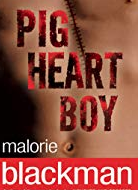 Pig Heart Boy by Malorie BlackmanPig Heart Boy by Malorie BlackmanPig Heart Boy by Malorie BlackmanPig Heart Boy by Malorie BlackmanPig Heart Boy by Malorie Blackman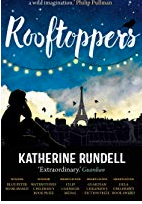 Rooftoppers by Kathryn RundellRooftoppers by Kathryn RundellRooftoppers by Kathryn RundellRooftoppers by Kathryn RundellRooftoppers by Kathryn RundellPoetry Focus- James Berry What do we do with variation?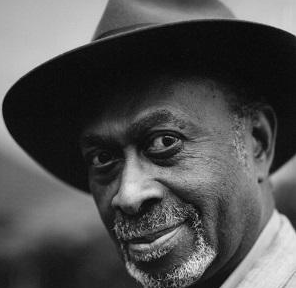 Poetry Focus- James Berry What do we do with variation?PhonicsPhonics1:1 and small group interventions for new arrivals1:1 and small group interventions for new arrivals1:1 and small group interventions for new arrivals1:1 and small group interventions for new arrivals1:1 and small group interventions for new arrivals1:1 and small group interventions for new arrivals1:1 and small group interventions for new arrivals1:1 and small group interventions for new arrivals1:1 and small group interventions for new arrivals1:1 and small group interventions for new arrivals1:1 and small group interventions for new arrivals1:1 and small group interventions for new arrivalsSpellingSpellingRWI Spelling Review all SpellingsLearning words use further prefixes and suffixes and understand the guidance for adding themspell some words with ‘silent’ letters [for example, knight, psalm, solemn]continue to distinguish between homophones and other words which are oftenconfuseduse knowledge of morphology and etymology in spelling use dictionaries to check the spelling and meaning of wordsuse the first three or four letters of a word to check spelling, meaning or both of these in a dictionaryuse a thesaurus. Spelling of some words needs to be learnt specifically:Endings which sound like /ʃəs/ spelt –cious or –tiousEndings which sound like /ʃəl/  -cial, -tialWords ending in –ant, –ance/–ancy, –ent, –ence/–encyWords ending in –able and –ible Words ending in –ably and –iblyAdding suffixes beginning with vowel letters to words ending in –ferUse of the hyphenWords with the /i:/ sound spelt ei after cWords containing the letter-string oughWords with ‘silent’ letters (i.e. letters whose presence cannot be predicted from the pronunciation of the word)Homophones and other words that are often confusedCommon Exception Words RWI Spelling Review all SpellingsLearning words use further prefixes and suffixes and understand the guidance for adding themspell some words with ‘silent’ letters [for example, knight, psalm, solemn]continue to distinguish between homophones and other words which are oftenconfuseduse knowledge of morphology and etymology in spelling use dictionaries to check the spelling and meaning of wordsuse the first three or four letters of a word to check spelling, meaning or both of these in a dictionaryuse a thesaurus. Spelling of some words needs to be learnt specifically:Endings which sound like /ʃəs/ spelt –cious or –tiousEndings which sound like /ʃəl/  -cial, -tialWords ending in –ant, –ance/–ancy, –ent, –ence/–encyWords ending in –able and –ible Words ending in –ably and –iblyAdding suffixes beginning with vowel letters to words ending in –ferUse of the hyphenWords with the /i:/ sound spelt ei after cWords containing the letter-string oughWords with ‘silent’ letters (i.e. letters whose presence cannot be predicted from the pronunciation of the word)Homophones and other words that are often confusedCommon Exception Words RWI Spelling Review all SpellingsLearning words use further prefixes and suffixes and understand the guidance for adding themspell some words with ‘silent’ letters [for example, knight, psalm, solemn]continue to distinguish between homophones and other words which are oftenconfuseduse knowledge of morphology and etymology in spelling use dictionaries to check the spelling and meaning of wordsuse the first three or four letters of a word to check spelling, meaning or both of these in a dictionaryuse a thesaurus. Spelling of some words needs to be learnt specifically:Endings which sound like /ʃəs/ spelt –cious or –tiousEndings which sound like /ʃəl/  -cial, -tialWords ending in –ant, –ance/–ancy, –ent, –ence/–encyWords ending in –able and –ible Words ending in –ably and –iblyAdding suffixes beginning with vowel letters to words ending in –ferUse of the hyphenWords with the /i:/ sound spelt ei after cWords containing the letter-string oughWords with ‘silent’ letters (i.e. letters whose presence cannot be predicted from the pronunciation of the word)Homophones and other words that are often confusedCommon Exception Words RWI Spelling Review all SpellingsLearning words use further prefixes and suffixes and understand the guidance for adding themspell some words with ‘silent’ letters [for example, knight, psalm, solemn]continue to distinguish between homophones and other words which are oftenconfuseduse knowledge of morphology and etymology in spelling use dictionaries to check the spelling and meaning of wordsuse the first three or four letters of a word to check spelling, meaning or both of these in a dictionaryuse a thesaurus. Spelling of some words needs to be learnt specifically:Endings which sound like /ʃəs/ spelt –cious or –tiousEndings which sound like /ʃəl/  -cial, -tialWords ending in –ant, –ance/–ancy, –ent, –ence/–encyWords ending in –able and –ible Words ending in –ably and –iblyAdding suffixes beginning with vowel letters to words ending in –ferUse of the hyphenWords with the /i:/ sound spelt ei after cWords containing the letter-string oughWords with ‘silent’ letters (i.e. letters whose presence cannot be predicted from the pronunciation of the word)Homophones and other words that are often confusedCommon Exception Words RWI Spelling Review all SpellingsLearning words use further prefixes and suffixes and understand the guidance for adding themspell some words with ‘silent’ letters [for example, knight, psalm, solemn]continue to distinguish between homophones and other words which are oftenconfuseduse knowledge of morphology and etymology in spelling use dictionaries to check the spelling and meaning of wordsuse the first three or four letters of a word to check spelling, meaning or both of these in a dictionaryuse a thesaurus. Spelling of some words needs to be learnt specifically:Endings which sound like /ʃəs/ spelt –cious or –tiousEndings which sound like /ʃəl/  -cial, -tialWords ending in –ant, –ance/–ancy, –ent, –ence/–encyWords ending in –able and –ible Words ending in –ably and –iblyAdding suffixes beginning with vowel letters to words ending in –ferUse of the hyphenWords with the /i:/ sound spelt ei after cWords containing the letter-string oughWords with ‘silent’ letters (i.e. letters whose presence cannot be predicted from the pronunciation of the word)Homophones and other words that are often confusedCommon Exception Words RWI Spelling Review all SpellingsLearning words use further prefixes and suffixes and understand the guidance for adding themspell some words with ‘silent’ letters [for example, knight, psalm, solemn]continue to distinguish between homophones and other words which are oftenconfuseduse knowledge of morphology and etymology in spelling use dictionaries to check the spelling and meaning of wordsuse the first three or four letters of a word to check spelling, meaning or both of these in a dictionaryuse a thesaurus. Spelling of some words needs to be learnt specifically:Endings which sound like /ʃəs/ spelt –cious or –tiousEndings which sound like /ʃəl/  -cial, -tialWords ending in –ant, –ance/–ancy, –ent, –ence/–encyWords ending in –able and –ible Words ending in –ably and –iblyAdding suffixes beginning with vowel letters to words ending in –ferUse of the hyphenWords with the /i:/ sound spelt ei after cWords containing the letter-string oughWords with ‘silent’ letters (i.e. letters whose presence cannot be predicted from the pronunciation of the word)Homophones and other words that are often confusedCommon Exception Words RWI Spelling Review all SpellingsLearning words use further prefixes and suffixes and understand the guidance for adding themspell some words with ‘silent’ letters [for example, knight, psalm, solemn]continue to distinguish between homophones and other words which are oftenconfuseduse knowledge of morphology and etymology in spelling use dictionaries to check the spelling and meaning of wordsuse the first three or four letters of a word to check spelling, meaning or both of these in a dictionaryuse a thesaurus. Spelling of some words needs to be learnt specifically:Endings which sound like /ʃəs/ spelt –cious or –tiousEndings which sound like /ʃəl/  -cial, -tialWords ending in –ant, –ance/–ancy, –ent, –ence/–encyWords ending in –able and –ible Words ending in –ably and –iblyAdding suffixes beginning with vowel letters to words ending in –ferUse of the hyphenWords with the /i:/ sound spelt ei after cWords containing the letter-string oughWords with ‘silent’ letters (i.e. letters whose presence cannot be predicted from the pronunciation of the word)Homophones and other words that are often confusedCommon Exception Words RWI Spelling Review all SpellingsLearning words use further prefixes and suffixes and understand the guidance for adding themspell some words with ‘silent’ letters [for example, knight, psalm, solemn]continue to distinguish between homophones and other words which are oftenconfuseduse knowledge of morphology and etymology in spelling use dictionaries to check the spelling and meaning of wordsuse the first three or four letters of a word to check spelling, meaning or both of these in a dictionaryuse a thesaurus. Spelling of some words needs to be learnt specifically:Endings which sound like /ʃəs/ spelt –cious or –tiousEndings which sound like /ʃəl/  -cial, -tialWords ending in –ant, –ance/–ancy, –ent, –ence/–encyWords ending in –able and –ible Words ending in –ably and –iblyAdding suffixes beginning with vowel letters to words ending in –ferUse of the hyphenWords with the /i:/ sound spelt ei after cWords containing the letter-string oughWords with ‘silent’ letters (i.e. letters whose presence cannot be predicted from the pronunciation of the word)Homophones and other words that are often confusedCommon Exception Words RWI Spelling Review all SpellingsLearning words use further prefixes and suffixes and understand the guidance for adding themspell some words with ‘silent’ letters [for example, knight, psalm, solemn]continue to distinguish between homophones and other words which are oftenconfuseduse knowledge of morphology and etymology in spelling use dictionaries to check the spelling and meaning of wordsuse the first three or four letters of a word to check spelling, meaning or both of these in a dictionaryuse a thesaurus. Spelling of some words needs to be learnt specifically:Endings which sound like /ʃəs/ spelt –cious or –tiousEndings which sound like /ʃəl/  -cial, -tialWords ending in –ant, –ance/–ancy, –ent, –ence/–encyWords ending in –able and –ible Words ending in –ably and –iblyAdding suffixes beginning with vowel letters to words ending in –ferUse of the hyphenWords with the /i:/ sound spelt ei after cWords containing the letter-string oughWords with ‘silent’ letters (i.e. letters whose presence cannot be predicted from the pronunciation of the word)Homophones and other words that are often confusedCommon Exception Words RWI Spelling Review all SpellingsLearning words use further prefixes and suffixes and understand the guidance for adding themspell some words with ‘silent’ letters [for example, knight, psalm, solemn]continue to distinguish between homophones and other words which are oftenconfuseduse knowledge of morphology and etymology in spelling use dictionaries to check the spelling and meaning of wordsuse the first three or four letters of a word to check spelling, meaning or both of these in a dictionaryuse a thesaurus. Spelling of some words needs to be learnt specifically:Endings which sound like /ʃəs/ spelt –cious or –tiousEndings which sound like /ʃəl/  -cial, -tialWords ending in –ant, –ance/–ancy, –ent, –ence/–encyWords ending in –able and –ible Words ending in –ably and –iblyAdding suffixes beginning with vowel letters to words ending in –ferUse of the hyphenWords with the /i:/ sound spelt ei after cWords containing the letter-string oughWords with ‘silent’ letters (i.e. letters whose presence cannot be predicted from the pronunciation of the word)Homophones and other words that are often confusedCommon Exception Words RWI Spelling Review all SpellingsLearning words use further prefixes and suffixes and understand the guidance for adding themspell some words with ‘silent’ letters [for example, knight, psalm, solemn]continue to distinguish between homophones and other words which are oftenconfuseduse knowledge of morphology and etymology in spelling use dictionaries to check the spelling and meaning of wordsuse the first three or four letters of a word to check spelling, meaning or both of these in a dictionaryuse a thesaurus. Spelling of some words needs to be learnt specifically:Endings which sound like /ʃəs/ spelt –cious or –tiousEndings which sound like /ʃəl/  -cial, -tialWords ending in –ant, –ance/–ancy, –ent, –ence/–encyWords ending in –able and –ible Words ending in –ably and –iblyAdding suffixes beginning with vowel letters to words ending in –ferUse of the hyphenWords with the /i:/ sound spelt ei after cWords containing the letter-string oughWords with ‘silent’ letters (i.e. letters whose presence cannot be predicted from the pronunciation of the word)Homophones and other words that are often confusedCommon Exception Words RWI Spelling Review all SpellingsLearning words use further prefixes and suffixes and understand the guidance for adding themspell some words with ‘silent’ letters [for example, knight, psalm, solemn]continue to distinguish between homophones and other words which are oftenconfuseduse knowledge of morphology and etymology in spelling use dictionaries to check the spelling and meaning of wordsuse the first three or four letters of a word to check spelling, meaning or both of these in a dictionaryuse a thesaurus. Spelling of some words needs to be learnt specifically:Endings which sound like /ʃəs/ spelt –cious or –tiousEndings which sound like /ʃəl/  -cial, -tialWords ending in –ant, –ance/–ancy, –ent, –ence/–encyWords ending in –able and –ible Words ending in –ably and –iblyAdding suffixes beginning with vowel letters to words ending in –ferUse of the hyphenWords with the /i:/ sound spelt ei after cWords containing the letter-string oughWords with ‘silent’ letters (i.e. letters whose presence cannot be predicted from the pronunciation of the word)Homophones and other words that are often confusedCommon Exception Words Word ReadingWord Readingapply their growing knowledge of root words, prefixes and suffixes (morphology and etymology), as listed in English Appendix 1, both to read aloud and to understand the meaning of new words that they meet.Adding suffixes beginning with vowel letters to words ending in –ferWhen teachers are reading with or to pupils, attention should be paid to new vocabulary – both a word’s meaning(s) and its correct pronunciation.apply their growing knowledge of root words, prefixes and suffixes (morphology and etymology), as listed in English Appendix 1, both to read aloud and to understand the meaning of new words that they meet.Adding suffixes beginning with vowel letters to words ending in –ferWhen teachers are reading with or to pupils, attention should be paid to new vocabulary – both a word’s meaning(s) and its correct pronunciation.apply their growing knowledge of root words, prefixes and suffixes (morphology and etymology), as listed in English Appendix 1, both to read aloud and to understand the meaning of new words that they meet.Adding suffixes beginning with vowel letters to words ending in –ferWhen teachers are reading with or to pupils, attention should be paid to new vocabulary – both a word’s meaning(s) and its correct pronunciation.apply their growing knowledge of root words, prefixes and suffixes (morphology and etymology), as listed in English Appendix 1, both to read aloud and to understand the meaning of new words that they meet.Adding suffixes beginning with vowel letters to words ending in –ferWhen teachers are reading with or to pupils, attention should be paid to new vocabulary – both a word’s meaning(s) and its correct pronunciation.apply their growing knowledge of root words, prefixes and suffixes (morphology and etymology), as listed in English Appendix 1, both to read aloud and to understand the meaning of new words that they meet.Adding suffixes beginning with vowel letters to words ending in –ferWhen teachers are reading with or to pupils, attention should be paid to new vocabulary – both a word’s meaning(s) and its correct pronunciation.apply their growing knowledge of root words, prefixes and suffixes (morphology and etymology), as listed in English Appendix 1, both to read aloud and to understand the meaning of new words that they meet.Adding suffixes beginning with vowel letters to words ending in –ferWhen teachers are reading with or to pupils, attention should be paid to new vocabulary – both a word’s meaning(s) and its correct pronunciation.apply their growing knowledge of root words, prefixes and suffixes (morphology and etymology), as listed in English Appendix 1, both to read aloud and to understand the meaning of new words that they meet.Adding suffixes beginning with vowel letters to words ending in –ferWhen teachers are reading with or to pupils, attention should be paid to new vocabulary – both a word’s meaning(s) and its correct pronunciation.apply their growing knowledge of root words, prefixes and suffixes (morphology and etymology), as listed in English Appendix 1, both to read aloud and to understand the meaning of new words that they meet.Adding suffixes beginning with vowel letters to words ending in –ferWhen teachers are reading with or to pupils, attention should be paid to new vocabulary – both a word’s meaning(s) and its correct pronunciation.apply their growing knowledge of root words, prefixes and suffixes (morphology and etymology), as listed in English Appendix 1, both to read aloud and to understand the meaning of new words that they meet.Adding suffixes beginning with vowel letters to words ending in –ferWhen teachers are reading with or to pupils, attention should be paid to new vocabulary – both a word’s meaning(s) and its correct pronunciation.apply their growing knowledge of root words, prefixes and suffixes (morphology and etymology), as listed in English Appendix 1, both to read aloud and to understand the meaning of new words that they meet.Adding suffixes beginning with vowel letters to words ending in –ferWhen teachers are reading with or to pupils, attention should be paid to new vocabulary – both a word’s meaning(s) and its correct pronunciation.apply their growing knowledge of root words, prefixes and suffixes (morphology and etymology), as listed in English Appendix 1, both to read aloud and to understand the meaning of new words that they meet.Adding suffixes beginning with vowel letters to words ending in –ferWhen teachers are reading with or to pupils, attention should be paid to new vocabulary – both a word’s meaning(s) and its correct pronunciation.apply their growing knowledge of root words, prefixes and suffixes (morphology and etymology), as listed in English Appendix 1, both to read aloud and to understand the meaning of new words that they meet.Adding suffixes beginning with vowel letters to words ending in –ferWhen teachers are reading with or to pupils, attention should be paid to new vocabulary – both a word’s meaning(s) and its correct pronunciation.ComprehensionComprehensionMaintain positive attitudes to reading and understanding of what they read by: continuing to read and discuss an increasingly wide range of fiction, poetry, plays, non-fiction and reference books or textbooks recommending books that they have read to their peers, giving reasons for their choices Understand what they read by:checking that the book makes sense to them, discussing their understanding and exploring the meaning of words in context drawing inferences such as inferring characters’ feelings, thoughts and motives from their actions, and justifying inferences with evidence  summarising the main ideas drawn from more than one paragraph, identifying key details that support the main ideas discuss and evaluate how authors use language, including figurative language, considering the impact on the reader explain and discuss their understanding of what they have read, including through formal presentations and debates, maintaining a focus on the topic and using notes where necessary Maintain positive attitudes to reading and understanding of what they read by: continuing to read and discuss an increasingly wide range of fiction, poetry, plays, non-fiction and reference books or textbooks recommending books that they have read to their peers, giving reasons for their choices Understand what they read by:checking that the book makes sense to them, discussing their understanding and exploring the meaning of words in context drawing inferences such as inferring characters’ feelings, thoughts and motives from their actions, and justifying inferences with evidence  summarising the main ideas drawn from more than one paragraph, identifying key details that support the main ideas discuss and evaluate how authors use language, including figurative language, considering the impact on the reader explain and discuss their understanding of what they have read, including through formal presentations and debates, maintaining a focus on the topic and using notes where necessary Maintain positive attitudes to reading and understanding of what they read by: continuing to read and discuss an increasingly wide range of fiction, poetry, plays, non-fiction and reference books or textbooks recommending books that they have read to their peers, giving reasons for their choices Understand what they read by:checking that the book makes sense to them, discussing their understanding and exploring the meaning of words in context drawing inferences such as inferring characters’ feelings, thoughts and motives from their actions, and justifying inferences with evidence  summarising the main ideas drawn from more than one paragraph, identifying key details that support the main ideas discuss and evaluate how authors use language, including figurative language, considering the impact on the reader explain and discuss their understanding of what they have read, including through formal presentations and debates, maintaining a focus on the topic and using notes where necessary Maintain positive attitudes to reading and understanding of what they read by: continuing to read and discuss an increasingly wide range of fiction, poetry, plays, non-fiction and reference books or textbooks recommending books that they have read to their peers, giving reasons for their choices Understand what they read by:checking that the book makes sense to them, discussing their understanding and exploring the meaning of words in context drawing inferences such as inferring characters’ feelings, thoughts and motives from their actions, and justifying inferences with evidence  summarising the main ideas drawn from more than one paragraph, identifying key details that support the main ideas discuss and evaluate how authors use language, including figurative language, considering the impact on the reader explain and discuss their understanding of what they have read, including through formal presentations and debates, maintaining a focus on the topic and using notes where necessary Maintain positive attitudes to reading and understanding of what they read by: continuing to read and discuss an increasingly wide range of fiction, poetry, plays, non-fiction and reference books or textbooks recommending books that they have read to their peers, giving reasons for their choices Understand what they read by:checking that the book makes sense to them, discussing their understanding and exploring the meaning of words in context drawing inferences such as inferring characters’ feelings, thoughts and motives from their actions, and justifying inferences with evidence  summarising the main ideas drawn from more than one paragraph, identifying key details that support the main ideas discuss and evaluate how authors use language, including figurative language, considering the impact on the reader explain and discuss their understanding of what they have read, including through formal presentations and debates, maintaining a focus on the topic and using notes where necessary Maintain positive attitudes to reading and understanding of what they read by: continuing to read and discuss an increasingly wide range of fiction, poetry, plays, non-fiction and reference books or textbooks reading books that are structured in different ways and reading for a range of purposes learning a wider range of poetry by heart preparing poems and plays to read aloud and to perform, showing understanding through intonation, tone and volume so that the meaning is clear to an audienceUnderstand what they read by:checking that the book makes sense to them, discussing their understanding and exploring the meaning of words in context drawing inferences such as inferring characters’ feelings, thoughts and motives from their actions, and justifying inferences with evidence  summarising the main ideas drawn from more than one paragraph, identifying key details that support the main ideas identifying how language, structure and presentation contribute to meaningdiscuss and evaluate how authors use language, including figurative language, considering the impact on the reader participate in discussions about books that are read to them and those they can read for themselves, building on their own and others’ ideas and challenging views courteously provide reasoned justifications for their views.Maintain positive attitudes to reading and understanding of what they read by: continuing to read and discuss an increasingly wide range of fiction, poetry, plays, non-fiction and reference books or textbooks reading books that are structured in different ways and reading for a range of purposes learning a wider range of poetry by heart preparing poems and plays to read aloud and to perform, showing understanding through intonation, tone and volume so that the meaning is clear to an audienceUnderstand what they read by:checking that the book makes sense to them, discussing their understanding and exploring the meaning of words in context drawing inferences such as inferring characters’ feelings, thoughts and motives from their actions, and justifying inferences with evidence  summarising the main ideas drawn from more than one paragraph, identifying key details that support the main ideas identifying how language, structure and presentation contribute to meaningdiscuss and evaluate how authors use language, including figurative language, considering the impact on the reader participate in discussions about books that are read to them and those they can read for themselves, building on their own and others’ ideas and challenging views courteously provide reasoned justifications for their views.Maintain positive attitudes to reading and understanding of what they read by: continuing to read and discuss an increasingly wide range of fiction, poetry, plays, non-fiction and reference books or textbooks reading books that are structured in different ways and reading for a range of purposes learning a wider range of poetry by heart preparing poems and plays to read aloud and to perform, showing understanding through intonation, tone and volume so that the meaning is clear to an audienceUnderstand what they read by:checking that the book makes sense to them, discussing their understanding and exploring the meaning of words in context drawing inferences such as inferring characters’ feelings, thoughts and motives from their actions, and justifying inferences with evidence  summarising the main ideas drawn from more than one paragraph, identifying key details that support the main ideas identifying how language, structure and presentation contribute to meaningdiscuss and evaluate how authors use language, including figurative language, considering the impact on the reader participate in discussions about books that are read to them and those they can read for themselves, building on their own and others’ ideas and challenging views courteously provide reasoned justifications for their views.Maintain positive attitudes to reading and understanding of what they read by: continuing to read and discuss an increasingly wide range of fiction, poetry, plays, non-fiction and reference books or textbooks reading books that are structured in different ways and reading for a range of purposes learning a wider range of poetry by heart preparing poems and plays to read aloud and to perform, showing understanding through intonation, tone and volume so that the meaning is clear to an audienceUnderstand what they read by:checking that the book makes sense to them, discussing their understanding and exploring the meaning of words in context drawing inferences such as inferring characters’ feelings, thoughts and motives from their actions, and justifying inferences with evidence  summarising the main ideas drawn from more than one paragraph, identifying key details that support the main ideas identifying how language, structure and presentation contribute to meaningdiscuss and evaluate how authors use language, including figurative language, considering the impact on the reader participate in discussions about books that are read to them and those they can read for themselves, building on their own and others’ ideas and challenging views courteously provide reasoned justifications for their views.Maintain positive attitudes to reading and understanding of what they read by: continuing to read and discuss an increasingly wide range of fiction, poetry, plays, non-fiction and reference books or textbooks reading books that are structured in different ways and reading for a range of purposes learning a wider range of poetry by heart preparing poems and plays to read aloud and to perform, showing understanding through intonation, tone and volume so that the meaning is clear to an audienceUnderstand what they read by:checking that the book makes sense to them, discussing their understanding and exploring the meaning of words in context drawing inferences such as inferring characters’ feelings, thoughts and motives from their actions, and justifying inferences with evidence  summarising the main ideas drawn from more than one paragraph, identifying key details that support the main ideas identifying how language, structure and presentation contribute to meaningdiscuss and evaluate how authors use language, including figurative language, considering the impact on the reader participate in discussions about books that are read to them and those they can read for themselves, building on their own and others’ ideas and challenging views courteously provide reasoned justifications for their views.Maintain positive attitudes to reading and understanding of what they read by: continuing to read and discuss an increasingly wide range of fiction, poetry, plays, non-fiction and reference books or textbooks reading books that are structured in different ways and reading for a range of purposes learning a wider range of poetry by heart preparing poems and plays to read aloud and to perform, showing understanding through intonation, tone and volume so that the meaning is clear to an audienceUnderstand what they read by:checking that the book makes sense to them, discussing their understanding and exploring the meaning of words in context drawing inferences such as inferring characters’ feelings, thoughts and motives from their actions, and justifying inferences with evidence  summarising the main ideas drawn from more than one paragraph, identifying key details that support the main ideas identifying how language, structure and presentation contribute to meaningdiscuss and evaluate how authors use language, including figurative language, considering the impact on the reader participate in discussions about books that are read to them and those they can read for themselves, building on their own and others’ ideas and challenging views courteously provide reasoned justifications for their views.Maintain positive attitudes to reading and understanding of what they read by: continuing to read and discuss an increasingly wide range of fiction, poetry, plays, non-fiction and reference books or textbooks reading books that are structured in different ways and reading for a range of purposes learning a wider range of poetry by heart preparing poems and plays to read aloud and to perform, showing understanding through intonation, tone and volume so that the meaning is clear to an audienceUnderstand what they read by:checking that the book makes sense to them, discussing their understanding and exploring the meaning of words in context drawing inferences such as inferring characters’ feelings, thoughts and motives from their actions, and justifying inferences with evidence  summarising the main ideas drawn from more than one paragraph, identifying key details that support the main ideas identifying how language, structure and presentation contribute to meaningdiscuss and evaluate how authors use language, including figurative language, considering the impact on the reader participate in discussions about books that are read to them and those they can read for themselves, building on their own and others’ ideas and challenging views courteously provide reasoned justifications for their views.Spoken LanguageSpoken Languageuse spoken language to develop understanding through speculating, hypothesising, imagining and exploring ideas speak audibly and fluently with an increasing command of Standard English participate in discussions, presentations, performances, role-play, improvisations and debates.use spoken language to develop understanding through speculating, hypothesising, imagining and exploring ideas speak audibly and fluently with an increasing command of Standard English participate in discussions, presentations, performances, role-play, improvisations and debates.use spoken language to develop understanding through speculating, hypothesising, imagining and exploring ideas speak audibly and fluently with an increasing command of Standard English participate in discussions, presentations, performances, role-play, improvisations and debates.use spoken language to develop understanding through speculating, hypothesising, imagining and exploring ideas speak audibly and fluently with an increasing command of Standard English participate in discussions, presentations, performances, role-play, improvisations and debates.use spoken language to develop understanding through speculating, hypothesising, imagining and exploring ideas speak audibly and fluently with an increasing command of Standard English participate in discussions, presentations, performances, role-play, improvisations and debates.use spoken language to develop understanding through speculating, hypothesising, imagining and exploring ideas speak audibly and fluently with an increasing command of Standard English participate in discussions, presentations, performances, role-play, improvisations and debates.use spoken language to develop understanding through speculating, hypothesising, imagining and exploring ideas speak audibly and fluently with an increasing command of Standard English participate in discussions, presentations, performances, role-play, improvisations and debates.use spoken language to develop understanding through speculating, hypothesising, imagining and exploring ideas speak audibly and fluently with an increasing command of Standard English participate in discussions, presentations, performances, role-play, improvisations and debates.use spoken language to develop understanding through speculating, hypothesising, imagining and exploring ideas speak audibly and fluently with an increasing command of Standard English participate in discussions, presentations, performances, role-play, improvisations and debates.use spoken language to develop understanding through speculating, hypothesising, imagining and exploring ideas speak audibly and fluently with an increasing command of Standard English participate in discussions, presentations, performances, role-play, improvisations and debates.use spoken language to develop understanding through speculating, hypothesising, imagining and exploring ideas speak audibly and fluently with an increasing command of Standard English participate in discussions, presentations, performances, role-play, improvisations and debates.use spoken language to develop understanding through speculating, hypothesising, imagining and exploring ideas speak audibly and fluently with an increasing command of Standard English participate in discussions, presentations, performances, role-play, improvisations and debates.WritingCompositionPlan their writing by: identifying the audience for and purpose of the writing, selecting the appropriate form and using other similar writing as models for their own noting and developing initial ideas, drawing on reading and research where necessary in writing narratives, considering how authors have developed characters and settings in what pupils have read, listened to or seen performedDraft and write by: selecting appropriate grammar and vocabulary, understanding how such choices can change and enhance meaning in narratives, describing settings, characters and atmosphere and integrating dialogue to convey character and advance the action   using further organisational and presentational devices to structure text and to guide the reader [for example, headings, bullet points, underlining] Evaluate and edit by:assessing the effectiveness of their own and others’ writing ensuring correct subject and verb agreement when using singular and plural, distinguishing between the language of speech and writing and choosing the appropriate register proof-read for spelling and punctuation errorsPlan their writing by: identifying the audience for and purpose of the writing, selecting the appropriate form and using other similar writing as models for their own noting and developing initial ideas, drawing on reading and research where necessary in writing narratives, considering how authors have developed characters and settings in what pupils have read, listened to or seen performedDraft and write by: selecting appropriate grammar and vocabulary, understanding how such choices can change and enhance meaning in narratives, describing settings, characters and atmosphere and integrating dialogue to convey character and advance the action   using further organisational and presentational devices to structure text and to guide the reader [for example, headings, bullet points, underlining] Evaluate and edit by:assessing the effectiveness of their own and others’ writing ensuring correct subject and verb agreement when using singular and plural, distinguishing between the language of speech and writing and choosing the appropriate register proof-read for spelling and punctuation errorsPlan their writing by: identifying the audience for and purpose of the writing, selecting the appropriate form and using other similar writing as models for their own noting and developing initial ideas, drawing on reading and research where necessary in writing narratives, considering how authors have developed characters and settings in what pupils have read, listened to or seen performedDraft and write by: selecting appropriate grammar and vocabulary, understanding how such choices can change and enhance meaning in narratives, describing settings, characters and atmosphere and integrating dialogue to convey character and advance the action   using further organisational and presentational devices to structure text and to guide the reader [for example, headings, bullet points, underlining] Evaluate and edit by:assessing the effectiveness of their own and others’ writing ensuring correct subject and verb agreement when using singular and plural, distinguishing between the language of speech and writing and choosing the appropriate register proof-read for spelling and punctuation errorsPlan their writing by: identifying the audience for and purpose of the writing, selecting the appropriate form and using other similar writing as models for their own noting and developing initial ideas, drawing on reading and research where necessary in writing narratives, considering how authors have developed characters and settings in what pupils have read, listened to or seen performedDraft and write by: selecting appropriate grammar and vocabulary, understanding how such choices can change and enhance meaning in narratives, describing settings, characters and atmosphere and integrating dialogue to convey character and advance the action   using further organisational and presentational devices to structure text and to guide the reader [for example, headings, bullet points, underlining] Evaluate and edit by:assessing the effectiveness of their own and others’ writing ensuring correct subject and verb agreement when using singular and plural, distinguishing between the language of speech and writing and choosing the appropriate register proof-read for spelling and punctuation errorsPlan their writing by: identifying the audience for and purpose of the writing, selecting the appropriate form and using other similar writing as models for their own noting and developing initial ideas, drawing on reading and research where necessary in writing narratives, considering how authors have developed characters and settings in what pupils have read, listened to or seen performedDraft and write by: selecting appropriate grammar and vocabulary, understanding how such choices can change and enhance meaning in narratives, describing settings, characters and atmosphere and integrating dialogue to convey character and advance the action   using further organisational and presentational devices to structure text and to guide the reader [for example, headings, bullet points, underlining] Evaluate and edit by:assessing the effectiveness of their own and others’ writing ensuring correct subject and verb agreement when using singular and plural, distinguishing between the language of speech and writing and choosing the appropriate register proof-read for spelling and punctuation errorsPlan their writing by: identifying the audience for and purpose of the writing, selecting the appropriate form and using other similar writing as models for their own noting and developing initial ideas, drawing on reading and research where necessary in writing narratives, considering how authors have developed characters and settings in what pupils have read, listened to or seen performedDraft and write by: in narratives, describing settings, characters and atmosphere and integrating dialogue to convey character and advance the action  précising longer passages 
using a wide range of devices to build cohesion within and across paragraphs Evaluate and edit by:assessing the effectiveness of their own and others’ writing proposing changes to vocabulary, grammar and punctuation to enhance effects and clarify meaning ensuring the consistent and correct use of tense throughout a piece of writing perform their own compositions, using appropriate intonation, volume, and movement so that meaning is clear.Plan their writing by: identifying the audience for and purpose of the writing, selecting the appropriate form and using other similar writing as models for their own noting and developing initial ideas, drawing on reading and research where necessary in writing narratives, considering how authors have developed characters and settings in what pupils have read, listened to or seen performedDraft and write by: in narratives, describing settings, characters and atmosphere and integrating dialogue to convey character and advance the action  précising longer passages 
using a wide range of devices to build cohesion within and across paragraphs Evaluate and edit by:assessing the effectiveness of their own and others’ writing proposing changes to vocabulary, grammar and punctuation to enhance effects and clarify meaning ensuring the consistent and correct use of tense throughout a piece of writing perform their own compositions, using appropriate intonation, volume, and movement so that meaning is clear.Plan their writing by: identifying the audience for and purpose of the writing, selecting the appropriate form and using other similar writing as models for their own noting and developing initial ideas, drawing on reading and research where necessary in writing narratives, considering how authors have developed characters and settings in what pupils have read, listened to or seen performedDraft and write by: in narratives, describing settings, characters and atmosphere and integrating dialogue to convey character and advance the action  précising longer passages 
using a wide range of devices to build cohesion within and across paragraphs Evaluate and edit by:assessing the effectiveness of their own and others’ writing proposing changes to vocabulary, grammar and punctuation to enhance effects and clarify meaning ensuring the consistent and correct use of tense throughout a piece of writing perform their own compositions, using appropriate intonation, volume, and movement so that meaning is clear.Plan their writing by: identifying the audience for and purpose of the writing, selecting the appropriate form and using other similar writing as models for their own noting and developing initial ideas, drawing on reading and research where necessary in writing narratives, considering how authors have developed characters and settings in what pupils have read, listened to or seen performedDraft and write by: in narratives, describing settings, characters and atmosphere and integrating dialogue to convey character and advance the action  précising longer passages 
using a wide range of devices to build cohesion within and across paragraphs Evaluate and edit by:assessing the effectiveness of their own and others’ writing proposing changes to vocabulary, grammar and punctuation to enhance effects and clarify meaning ensuring the consistent and correct use of tense throughout a piece of writing perform their own compositions, using appropriate intonation, volume, and movement so that meaning is clear.Plan their writing by: identifying the audience for and purpose of the writing, selecting the appropriate form and using other similar writing as models for their own noting and developing initial ideas, drawing on reading and research where necessary in writing narratives, considering how authors have developed characters and settings in what pupils have read, listened to or seen performedDraft and write by: in narratives, describing settings, characters and atmosphere and integrating dialogue to convey character and advance the action  précising longer passages 
using a wide range of devices to build cohesion within and across paragraphs Evaluate and edit by:assessing the effectiveness of their own and others’ writing proposing changes to vocabulary, grammar and punctuation to enhance effects and clarify meaning ensuring the consistent and correct use of tense throughout a piece of writing perform their own compositions, using appropriate intonation, volume, and movement so that meaning is clear.Plan their writing by: identifying the audience for and purpose of the writing, selecting the appropriate form and using other similar writing as models for their own noting and developing initial ideas, drawing on reading and research where necessary in writing narratives, considering how authors have developed characters and settings in what pupils have read, listened to or seen performedDraft and write by: in narratives, describing settings, characters and atmosphere and integrating dialogue to convey character and advance the action  précising longer passages 
using a wide range of devices to build cohesion within and across paragraphs Evaluate and edit by:assessing the effectiveness of their own and others’ writing proposing changes to vocabulary, grammar and punctuation to enhance effects and clarify meaning ensuring the consistent and correct use of tense throughout a piece of writing perform their own compositions, using appropriate intonation, volume, and movement so that meaning is clear.Plan their writing by: identifying the audience for and purpose of the writing, selecting the appropriate form and using other similar writing as models for their own noting and developing initial ideas, drawing on reading and research where necessary in writing narratives, considering how authors have developed characters and settings in what pupils have read, listened to or seen performedDraft and write by: in narratives, describing settings, characters and atmosphere and integrating dialogue to convey character and advance the action  précising longer passages 
using a wide range of devices to build cohesion within and across paragraphs Evaluate and edit by:assessing the effectiveness of their own and others’ writing proposing changes to vocabulary, grammar and punctuation to enhance effects and clarify meaning ensuring the consistent and correct use of tense throughout a piece of writing perform their own compositions, using appropriate intonation, volume, and movement so that meaning is clear.WritingGrammar/ PunctuationDevelop their understanding of the concepts:learning the grammar for years 6Learning the grammar for year 6: REVIEW YEAR 6 OBJECTIVESUse and understand the grammatical terminology in discussing their writing:subject, object active, passive synonym, antonym ellipsis, hyphen, colon, semi-colon, bullet pointsDevelop their understanding of the concepts:learning the grammar for years 6Learning the grammar for year 6: REVIEW YEAR 6 OBJECTIVESUse and understand the grammatical terminology in discussing their writing:subject, object active, passive synonym, antonym ellipsis, hyphen, colon, semi-colon, bullet pointsDevelop their understanding of the concepts:learning the grammar for years 6Learning the grammar for year 6: REVIEW YEAR 6 OBJECTIVESUse and understand the grammatical terminology in discussing their writing:subject, object active, passive synonym, antonym ellipsis, hyphen, colon, semi-colon, bullet pointsDevelop their understanding of the concepts:learning the grammar for years 6Learning the grammar for year 6: REVIEW YEAR 6 OBJECTIVESUse and understand the grammatical terminology in discussing their writing:subject, object active, passive synonym, antonym ellipsis, hyphen, colon, semi-colon, bullet pointsDevelop their understanding of the concepts:learning the grammar for years 6Learning the grammar for year 6: REVIEW YEAR 6 OBJECTIVESUse and understand the grammatical terminology in discussing their writing:subject, object active, passive synonym, antonym ellipsis, hyphen, colon, semi-colon, bullet pointsDevelop their understanding of the concepts:learning the grammar for years 6Learning the grammar for year 6: REVIEW YEAR 6 OBJECTIVESUse and understand the grammatical terminology in discussing their writing:subject, object active, passive synonym, antonym ellipsis, hyphen, colon, semi-colon, bullet pointsDevelop their understanding of the concepts:learning the grammar for years 6Learning the grammar for year 6: REVIEW YEAR 6 OBJECTIVESUse and understand the grammatical terminology in discussing their writing:subject, object active, passive synonym, antonym ellipsis, hyphen, colon, semi-colon, bullet pointsDevelop their understanding of the concepts:learning the grammar for years 6Learning the grammar for year 6: REVIEW YEAR 6 OBJECTIVESUse and understand the grammatical terminology in discussing their writing:subject, object active, passive synonym, antonym ellipsis, hyphen, colon, semi-colon, bullet pointsDevelop their understanding of the concepts:learning the grammar for years 6Learning the grammar for year 6: REVIEW YEAR 6 OBJECTIVESUse and understand the grammatical terminology in discussing their writing:subject, object active, passive synonym, antonym ellipsis, hyphen, colon, semi-colon, bullet pointsDevelop their understanding of the concepts:learning the grammar for years 6Learning the grammar for year 6: REVIEW YEAR 6 OBJECTIVESUse and understand the grammatical terminology in discussing their writing:subject, object active, passive synonym, antonym ellipsis, hyphen, colon, semi-colon, bullet pointsDevelop their understanding of the concepts:learning the grammar for years 6Learning the grammar for year 6: REVIEW YEAR 6 OBJECTIVESUse and understand the grammatical terminology in discussing their writing:subject, object active, passive synonym, antonym ellipsis, hyphen, colon, semi-colon, bullet pointsDevelop their understanding of the concepts:learning the grammar for years 6Learning the grammar for year 6: REVIEW YEAR 6 OBJECTIVESUse and understand the grammatical terminology in discussing their writing:subject, object active, passive synonym, antonym ellipsis, hyphen, colon, semi-colon, bullet pointsHandwritingHandwritingLinked to spellings, writingWrite legibly, fluently and with increasing speed by:choosing which shape of a letter to use when given choices and deciding whether or not to join specific letterschoosing the writing implement that is best suited for a task. Linked to spellings, writingWrite legibly, fluently and with increasing speed by:choosing which shape of a letter to use when given choices and deciding whether or not to join specific letterschoosing the writing implement that is best suited for a task. Linked to spellings, writingWrite legibly, fluently and with increasing speed by:choosing which shape of a letter to use when given choices and deciding whether or not to join specific letterschoosing the writing implement that is best suited for a task. Linked to spellings, writingWrite legibly, fluently and with increasing speed by:choosing which shape of a letter to use when given choices and deciding whether or not to join specific letterschoosing the writing implement that is best suited for a task. Linked to spellings, writingWrite legibly, fluently and with increasing speed by:choosing which shape of a letter to use when given choices and deciding whether or not to join specific letterschoosing the writing implement that is best suited for a task. Linked to spellings, writingWrite legibly, fluently and with increasing speed by:choosing which shape of a letter to use when given choices and deciding whether or not to join specific letterschoosing the writing implement that is best suited for a task. Linked to spellings, writingWrite legibly, fluently and with increasing speed by:choosing which shape of a letter to use when given choices and deciding whether or not to join specific letterschoosing the writing implement that is best suited for a task. Linked to spellings, writingWrite legibly, fluently and with increasing speed by:choosing which shape of a letter to use when given choices and deciding whether or not to join specific letterschoosing the writing implement that is best suited for a task. Linked to spellings, writingWrite legibly, fluently and with increasing speed by:choosing which shape of a letter to use when given choices and deciding whether or not to join specific letterschoosing the writing implement that is best suited for a task. Linked to spellings, writingWrite legibly, fluently and with increasing speed by:choosing which shape of a letter to use when given choices and deciding whether or not to join specific letterschoosing the writing implement that is best suited for a task. Linked to spellings, writingWrite legibly, fluently and with increasing speed by:choosing which shape of a letter to use when given choices and deciding whether or not to join specific letterschoosing the writing implement that is best suited for a task. Linked to spellings, writingWrite legibly, fluently and with increasing speed by:choosing which shape of a letter to use when given choices and deciding whether or not to join specific letterschoosing the writing implement that is best suited for a task. 